Официально________________________________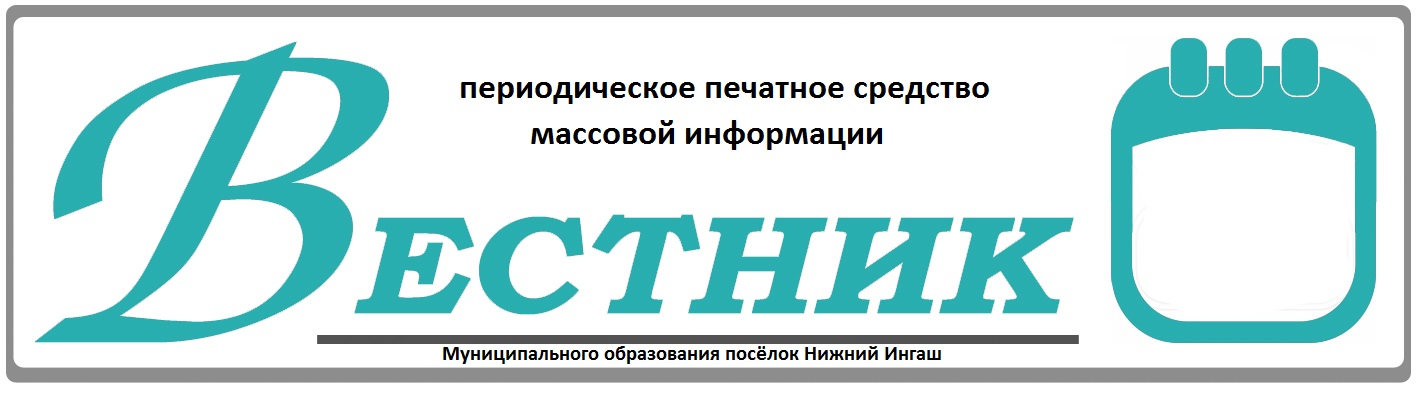 АДМИНИСТРАЦИЯ ПОСЕЛКА НИЖНИЙ ИНГАШНИЖНЕИНГАШСКОГО РАЙОНА КРАСНОЯРСКОГО КРАЯПОСТАНОВЛЕНИЕ25 июля 2019 г.                               пгт. Нижний Ингаш                                            № 138-А 	Об утверждении реестра и схемы размещений мест (контейнерных площадок) накопления твердых коммунальных отходов на территории поселка Нижний Ингаш 	В соответствии с Федеральным законом  от 06.10.2003 N 131-ФЗ «Об общих принципах организации местного самоуправления в Российской Федерации», Федеральным законом от 24.06.1998 N 89-ФЗ «Об отходах производства и потребления», Постановлением Правительства РФ от 31.08.2018 N 1039 «Об утверждении Правил обустройства мест (площадок) накопления твердых коммунальных отходов и ведения их реестра», руководствуясь статьей 33.1. Устава муниципального образования поселок Нижний Ингаш, ПОСТАНОВЛЯЮ:   	1. Утвердить реестр размещения мест (контейнерных площадок) накопления  твердых коммунальных отходов на территории поселка Нижний Ингаш (приложение № 1). 	2.  Утвердить схему размещения мест (контейнерных площадок) накопления твердых коммунальных отходов на территории поселка Нижний Ингаш (приложение № 2). 3. Утвердить форму заявки на согласование создания места (площадки) накопления твердых коммунальных отходов согласно (приложение 3). 4. Утвердить форму заявки на включение сведений о месте (площадке) накопления твердых коммунальных отходов в реестр мест (площадок) накопления твердых коммунальных отходов согласно (приложение 4). 	5. Постановление администрации поселка  от 04.04.2019 № 56 «Об утверждении реестра и схемы размещений мест (контейнерных площадок) накопления твердых коммунальных отходов на территории муниципального образования поселок Нижний Ингаш» считать утратившим силу. (Окончание на стр.2)25 июля  2019 года                                                                                                   ВЕСТНИК №16-1 	6. Постановление вступает в силу с момента опубликования в периодическом  печатном средстве массовой информации «Вестник муниципального образования поселок Нижний Ингаш». 	7. Контроль  за исполнением настоящего постановления оставляю за собой. И.О. Главы поселка                                                                                              В.А. Глазков25 июля  2019 года                                                                                                                                                                                          ВЕСТНИК №16-1Приложение №1 к постановлению Администрации поселка                                                                                                                                                                                                                                от 25.07.2019 года  №138-АРЕЕСТР РАЗМЕЩЕНИЯ МЕСТ   (КОНТЬЕЙНЕРНЫХ ПЛОЩАДОК) НАКОПЛЕНИЯ ТВЕРДЫХ КОММУНАЛЬНЫХ ОТХОДОВ НА ТЕРРИТОРИИ ПОСЕЛКА НИЖНИЙ ИНГАШ(Окончание на стр.4)25 июля  2019 года                                                                                                                                                                                          ВЕСТНИК №16-1(Окончание на стр.5)25 июля  2019 года                                                                                                                                                                                          ВЕСТНИК №16-1(Окончание на стр.6)25 июля  2019 года                                                                                                                                                                                          ВЕСТНИК №16-1(Окончание на стр.7)25 июля  2019 года                                                                                                                                                                                          ВЕСТНИК №16-1(Окончание на стр.8)25 июля  2019 года                                                                                                                                                                                          ВЕСТНИК №16-1(Окончание на стр.9)25 июля  2019 года                                                                                                                                                                                          ВЕСТНИК №16-1(Окончание на стр.10)25 июля  2019 года                                                                                                                                                                                          ВЕСТНИК №16-1(Окончание на стр.11)25 июля  2019 года                                                                                                                                                                                          ВЕСТНИК №16-1(Окончание на стр.12)25 июля  2019 года                                                                                                                                                                                          ВЕСТНИК №16-1(Окончание на стр.13)25 июля  2019 года                                                                                                                                                                                          ВЕСТНИК №16-1 (Окончание на стр.14)25 июля  2019 года                                                                                                                                                                                          ВЕСТНИК №16-1(Окончание на стр.15)25 июля  2019 года                                                                                                                                                                                          ВЕСТНИК №16-125 июля  2019 года                                                                                                   ВЕСТНИК №16-1Приложение № 2 к постановлению Администрации поселка                                                                                                                                                                                                                                                                                                                                                                                                                                                             от  25.07.2019 года  №138-АСХЕМА РАЗМЕЩЕНИЯ МЕСТ (КОНТЕЙНЕРНЫХ ПЛОЩАДОК) НАКОПЛЕНИЯ ТВЕРДЫХ КОММУНАЛЬНЫХ ОТХОДОВ НА ТЕРРИТОРИИ ПОСЕЛКА НИЖНИЙ ИНГАШ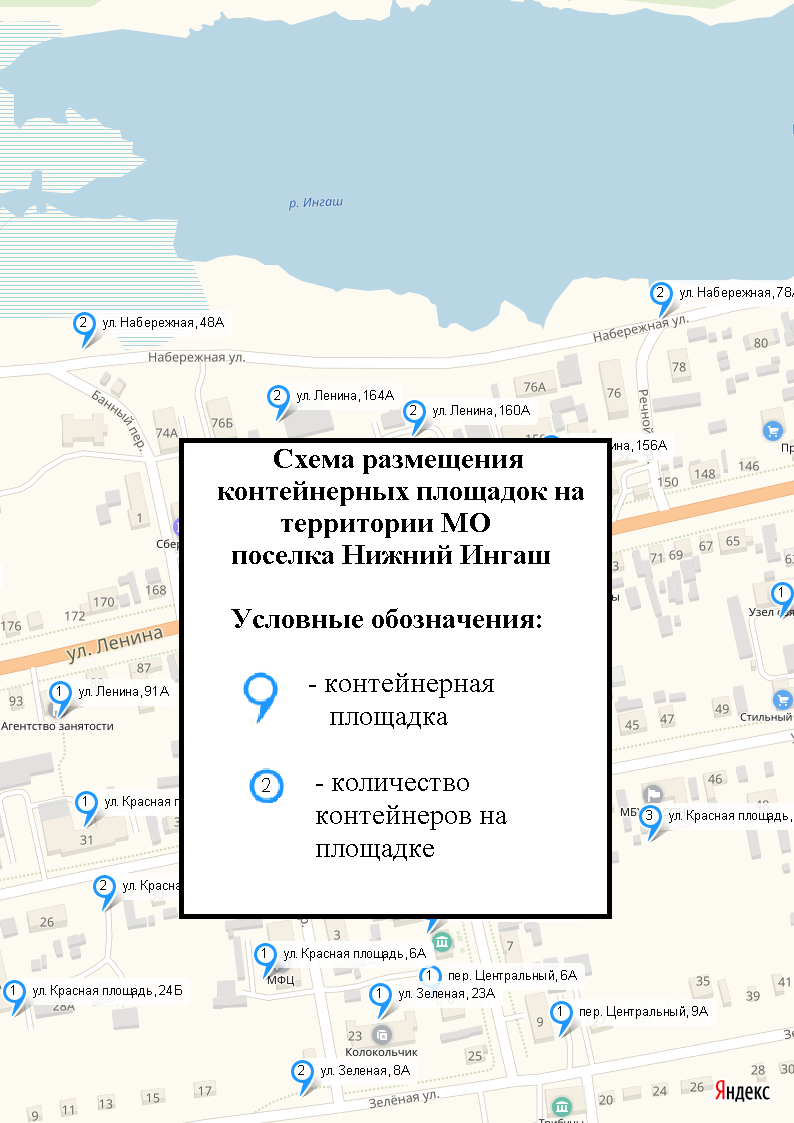 Страница 1(Окончание на стр.17)25 июля  2019 года                                                                                                   ВЕСТНИК №16-1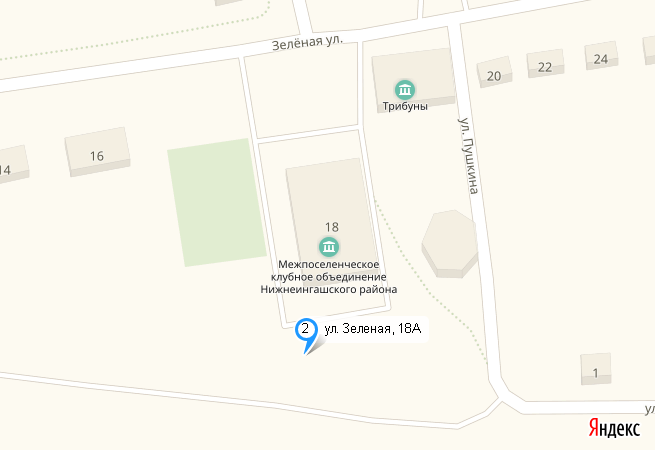 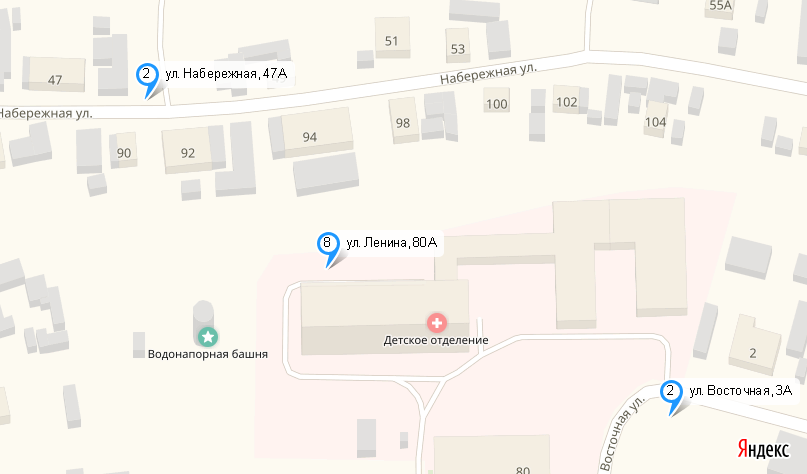 Страница 2(Окончание на стр.18)25 июля  2019 года                                                                                                   ВЕСТНИК №16-1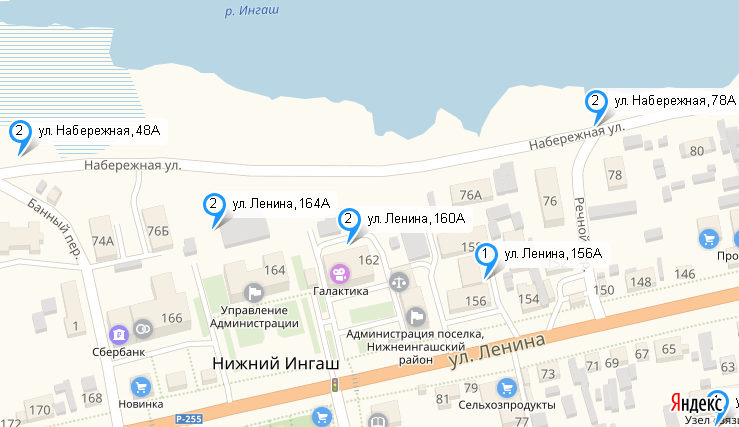 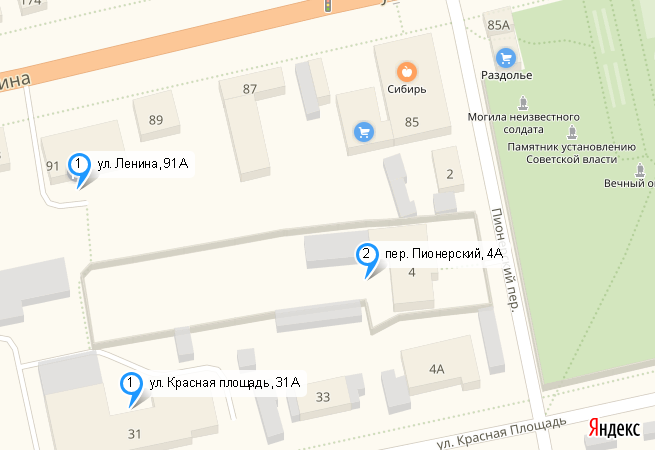 Страница 3(Окончание на стр.19)25 июля  2019 года                                                                                                   ВЕСТНИК №16-1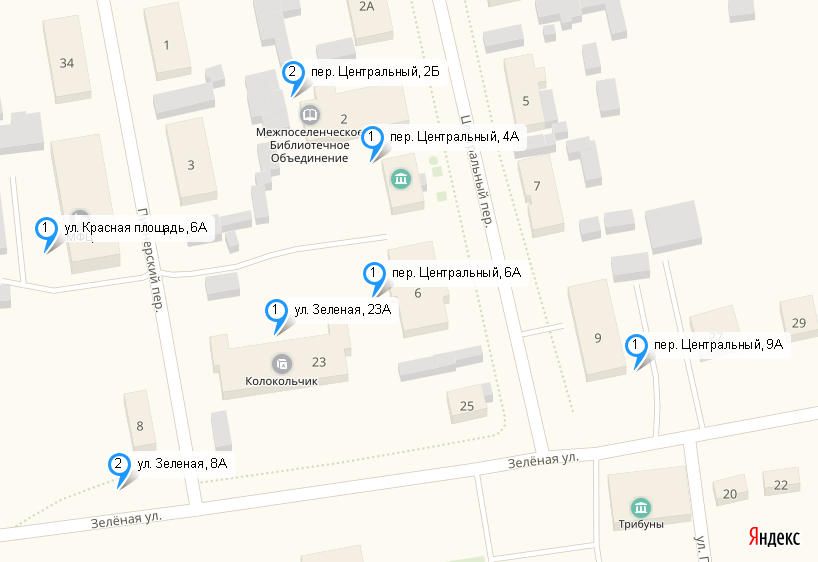 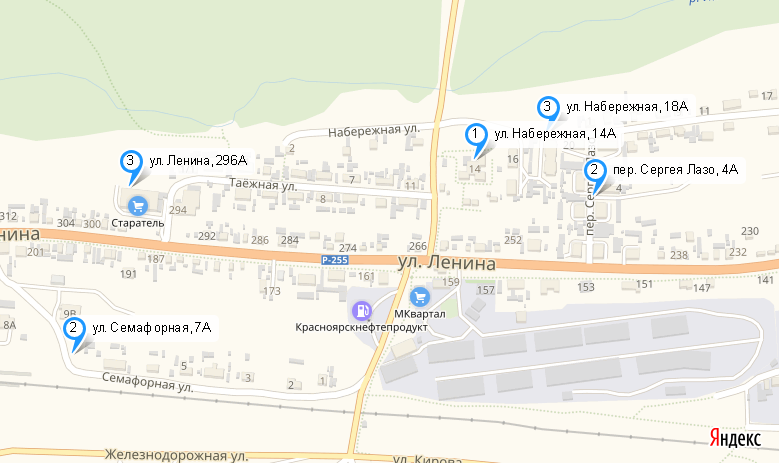 Страница 4(Окончание на стр.20)25 июля  2019 года                                                                                                   ВЕСТНИК №16-1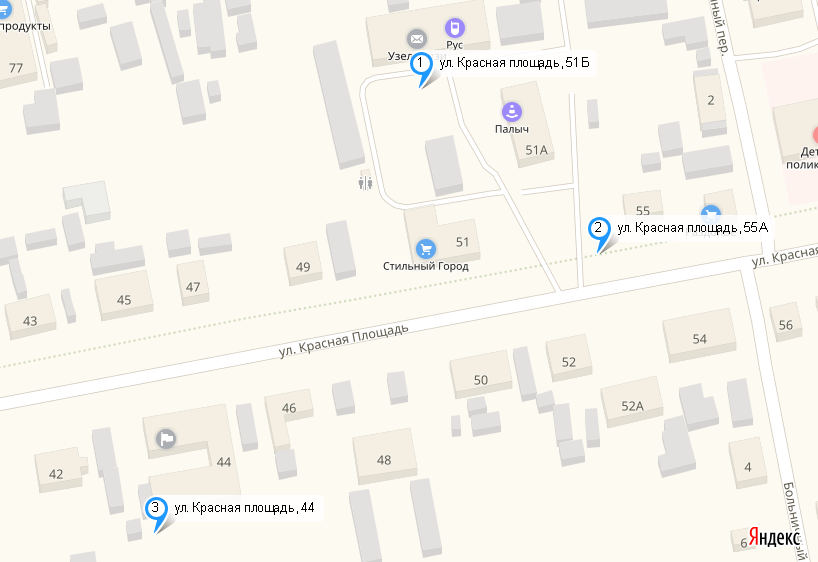 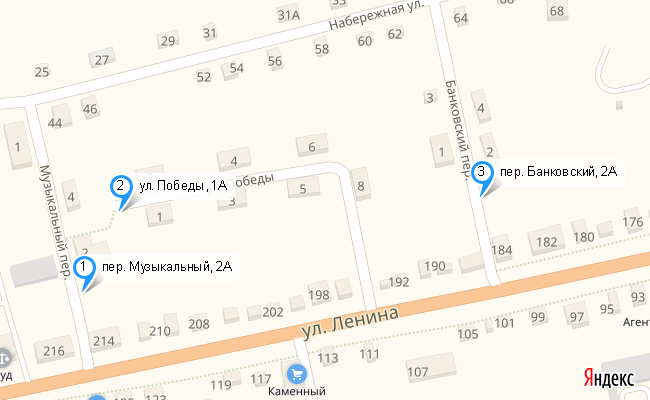 Страница 5(Окончание на стр.21)25 июля  2019 года                                                                                                   ВЕСТНИК №16-1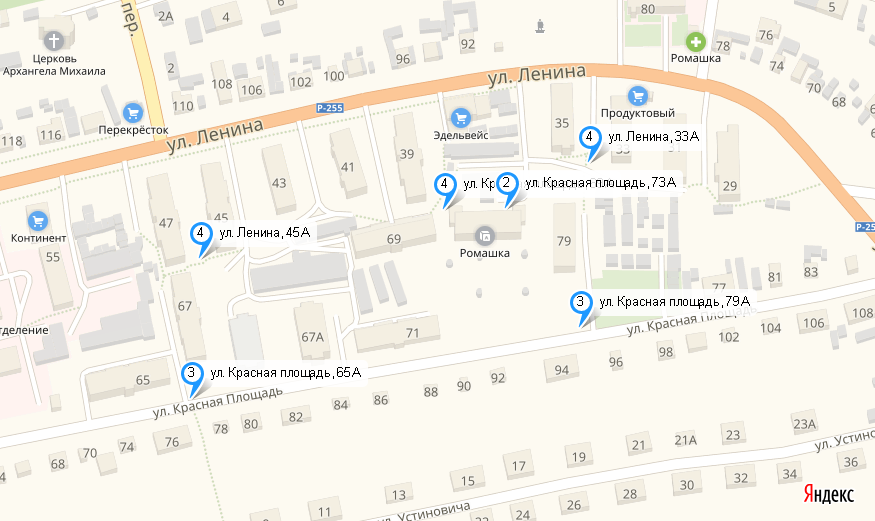 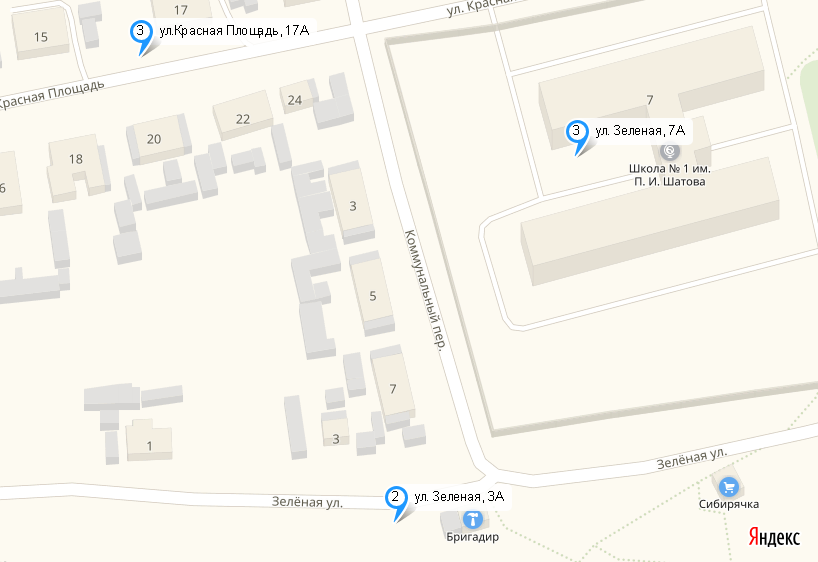 Страница 6(Окончание на стр.22)25 июля  2019 года                                                                                                   ВЕСТНИК №16-1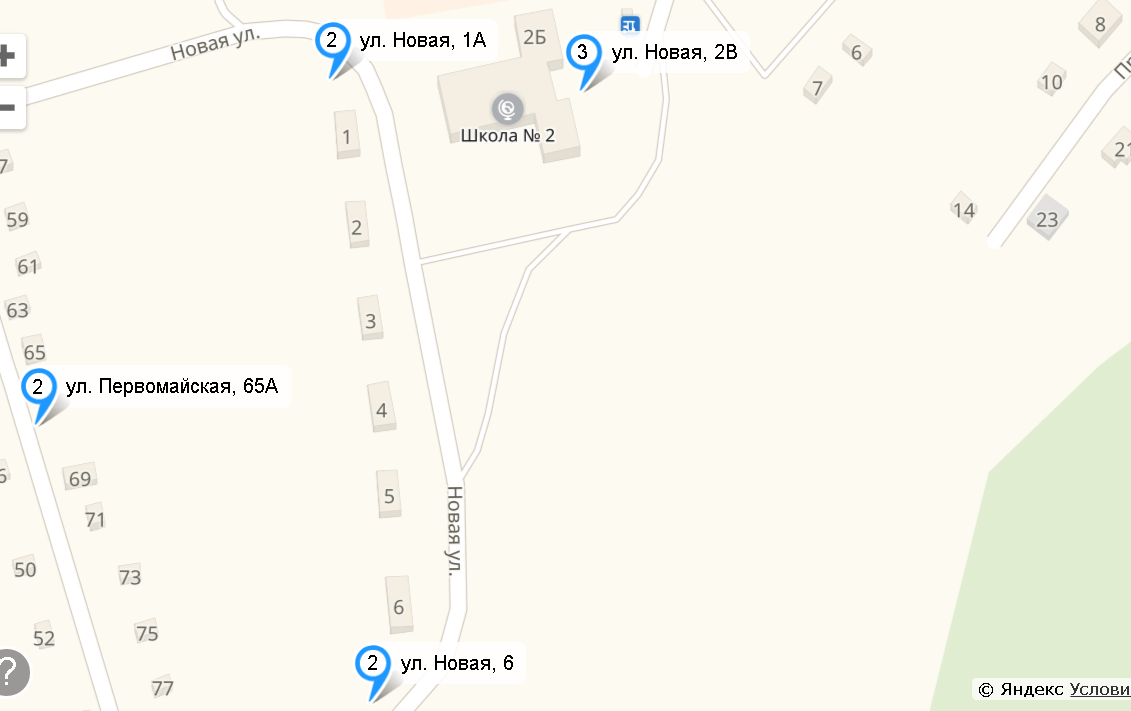 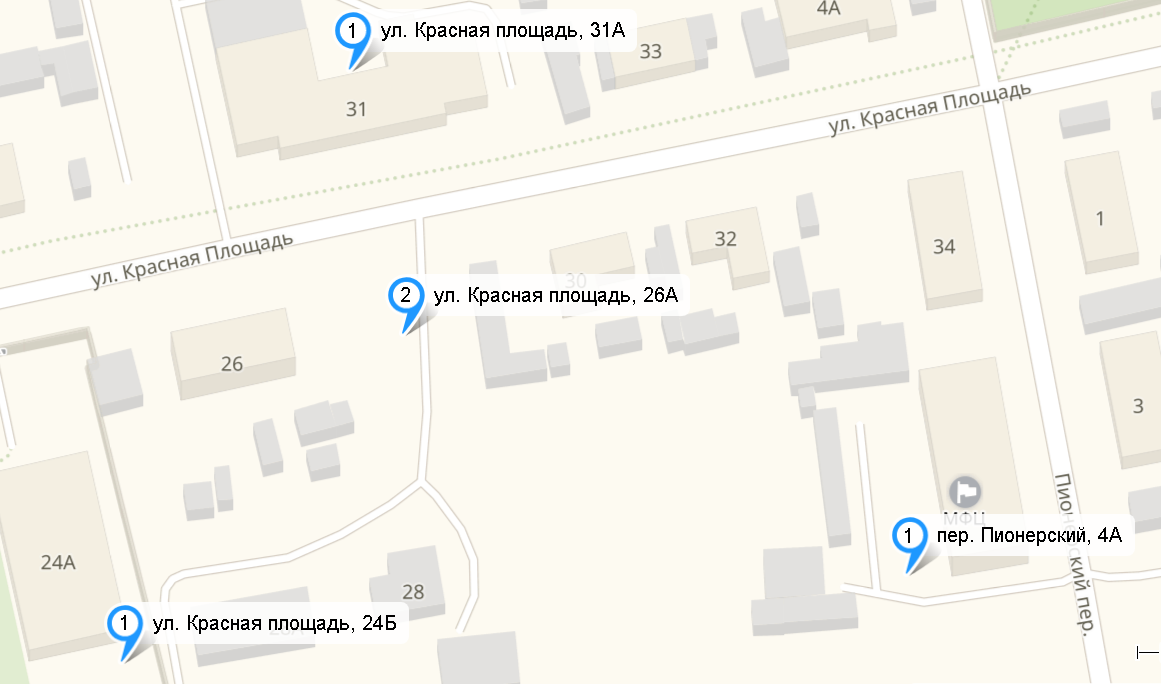 Страница 7(Окончание на стр.23)25 июля  2019 года                                                                                                   ВЕСТНИК №16-1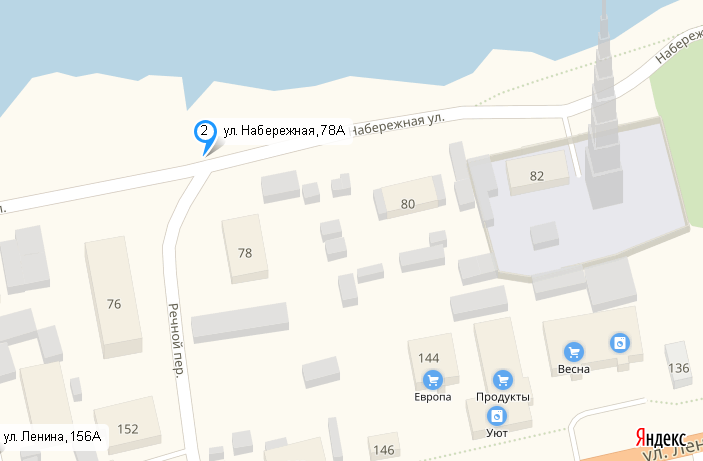 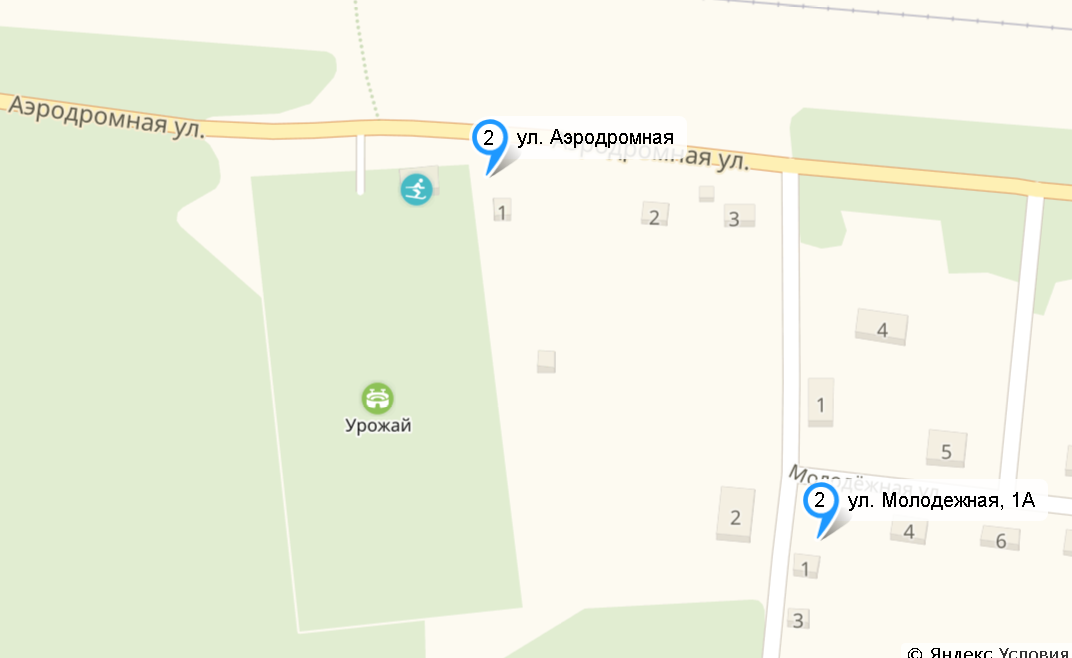 Страница 8(Окончание на стр.24)25 июля  2019 года                                                                                                   ВЕСТНИК №16-1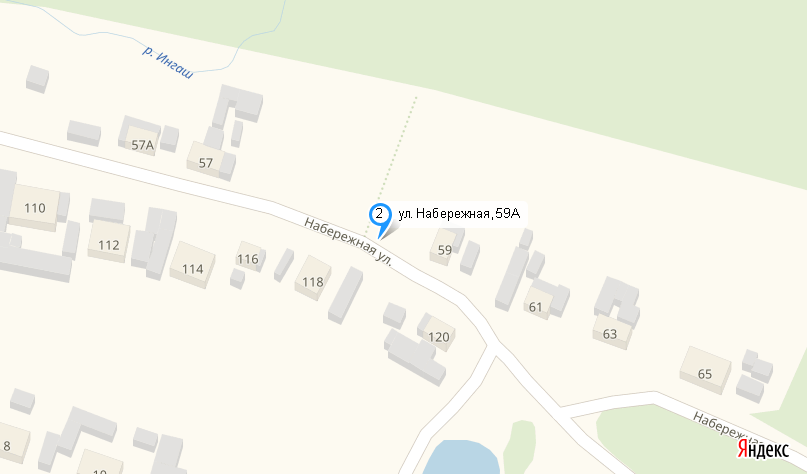 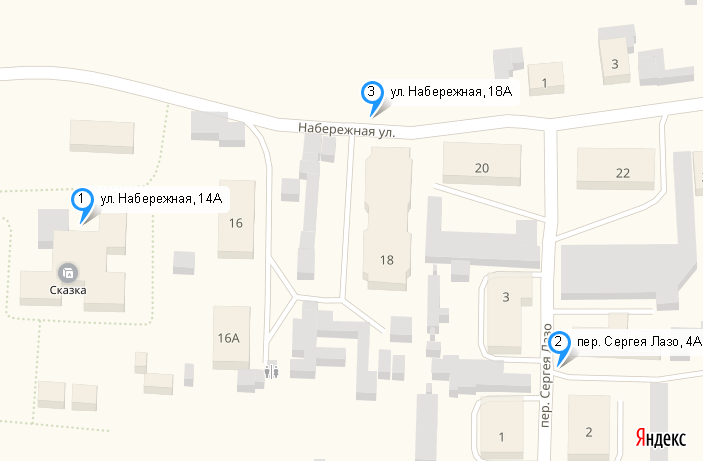 Страница 9(Окончание на стр.25)25 июля  2019 года                                                                                                   ВЕСТНИК №16-1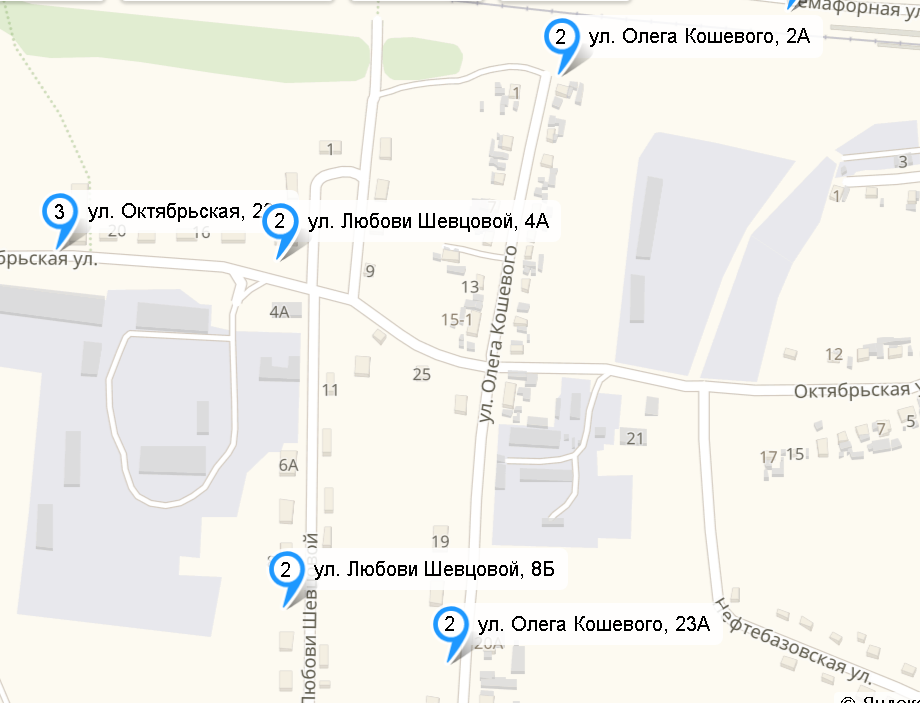 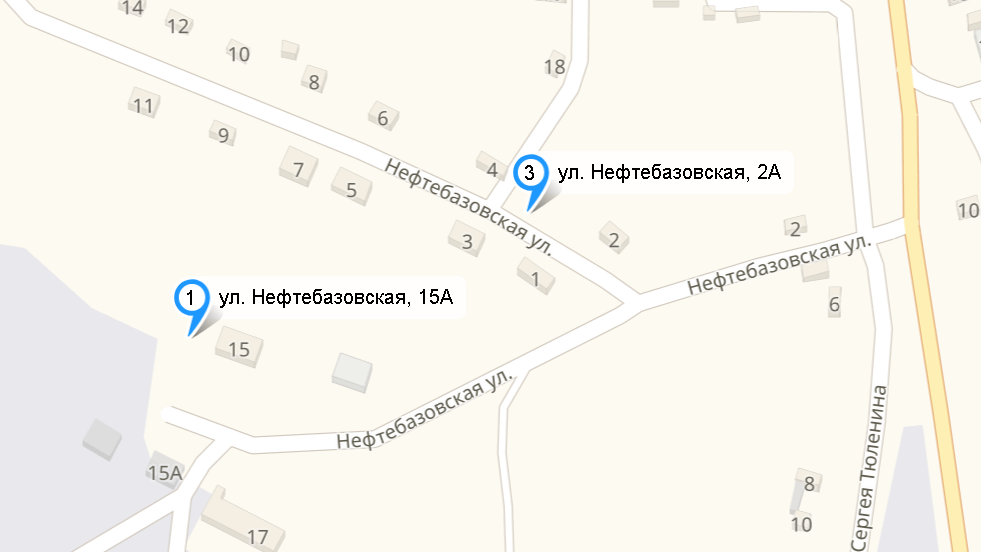 Страница 10(Окончание на стр.26)25 июля  2019 года                                                                                                   ВЕСТНИК №16-1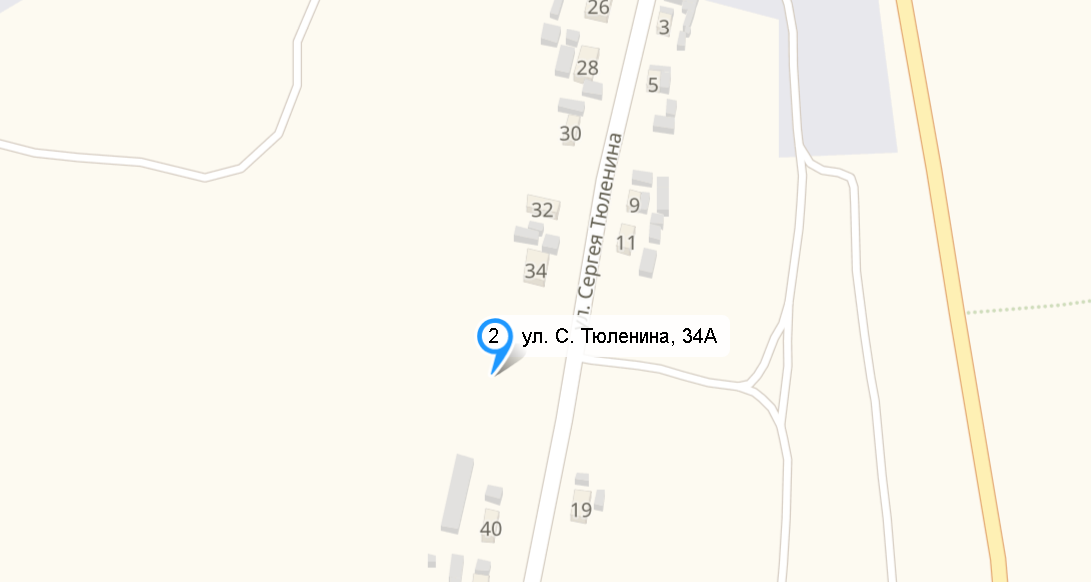 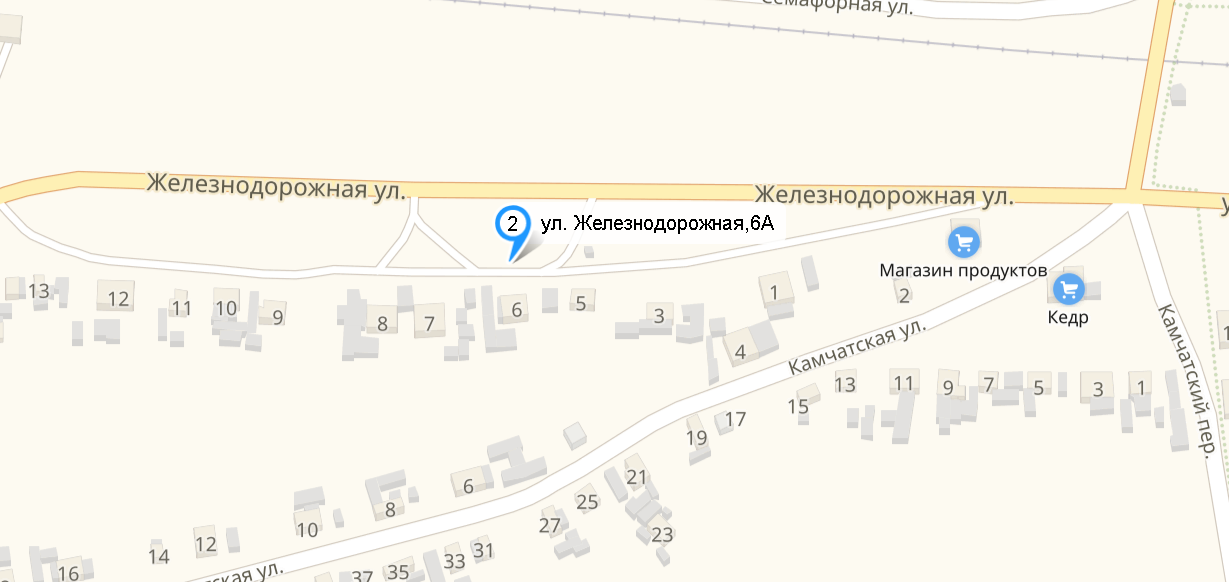 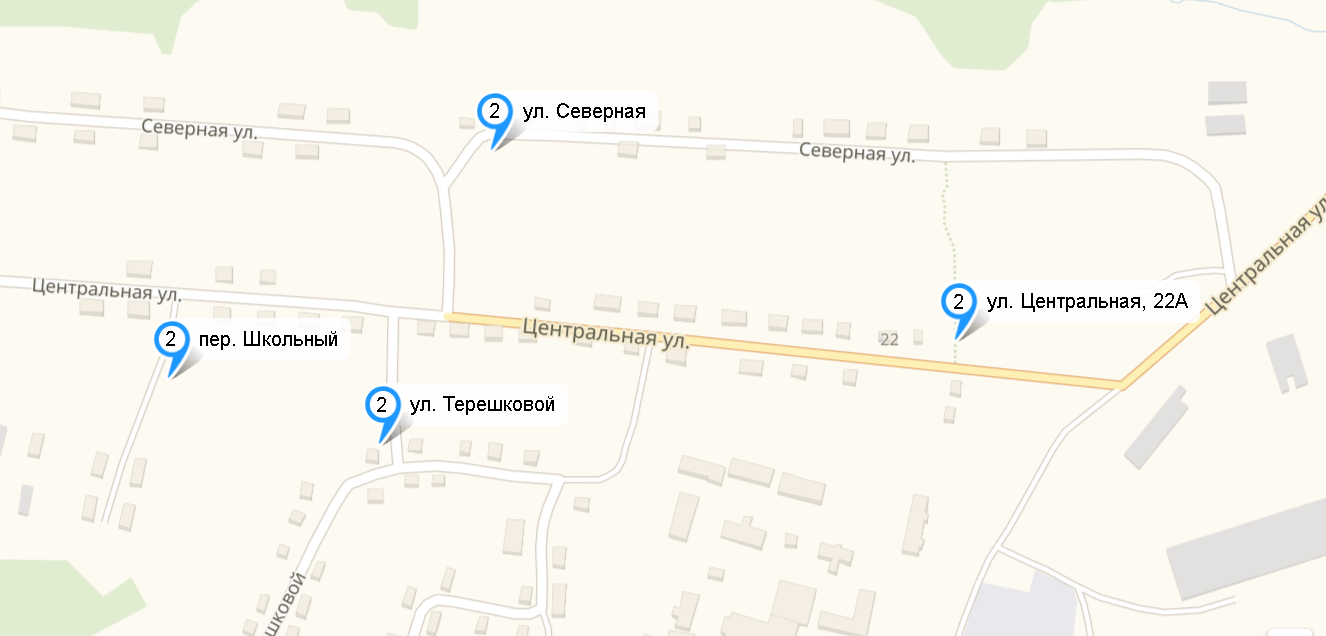 Страница 11(Окончание на стр.27)25 июля  2019 года                                                                                                   ВЕСТНИК №16-1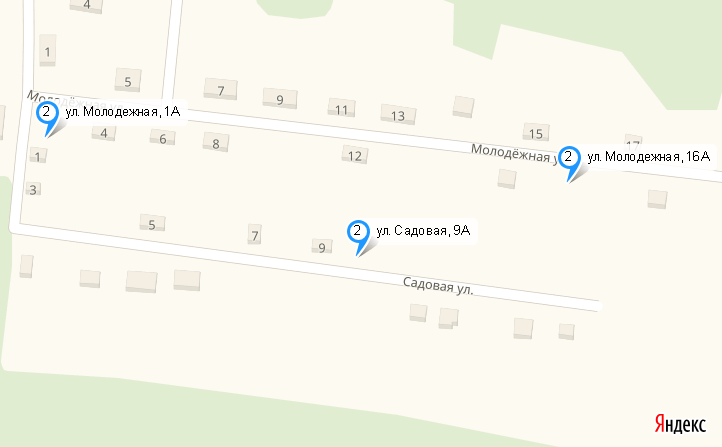 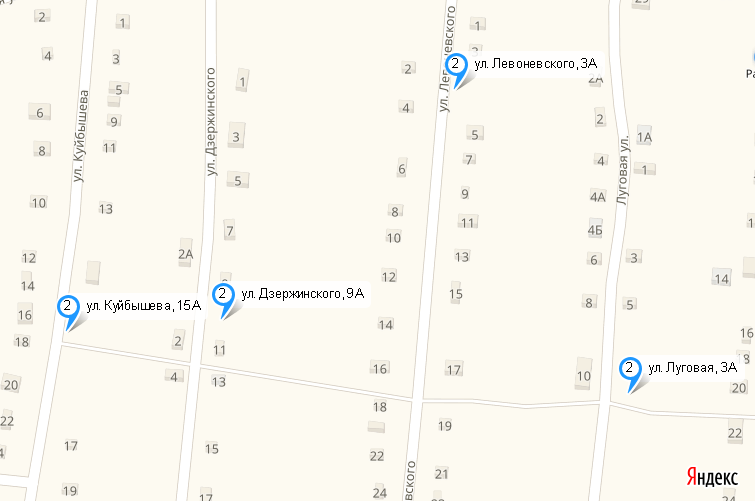 Страница 12(Окончание на стр.28)25 июля  2019 года                                                                                                   ВЕСТНИК №16-1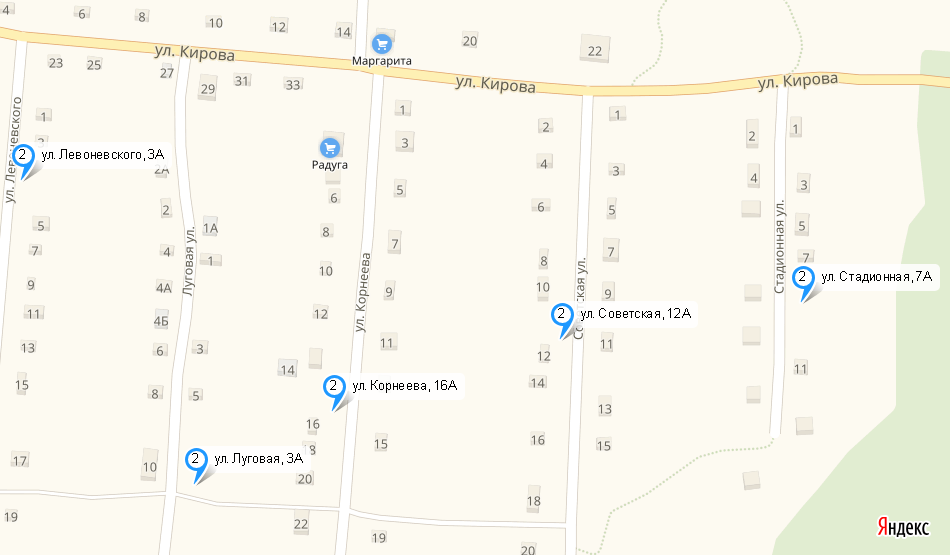 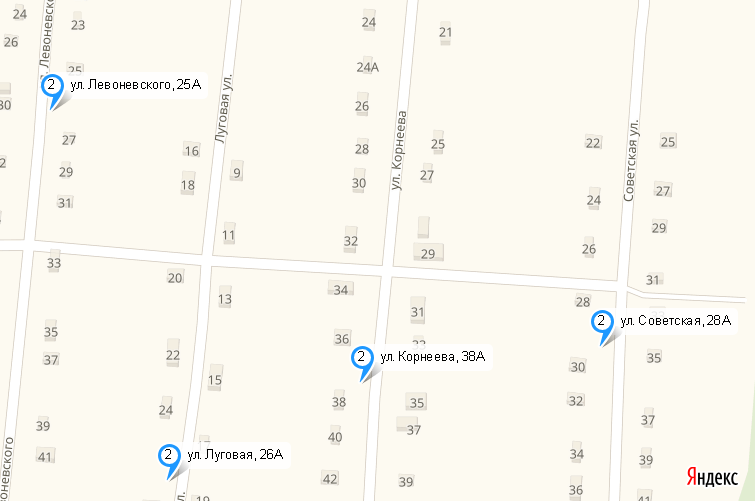 Страница 13(Окончание на стр.29)25 июля  2019 года                                                                                                   ВЕСТНИК №16-1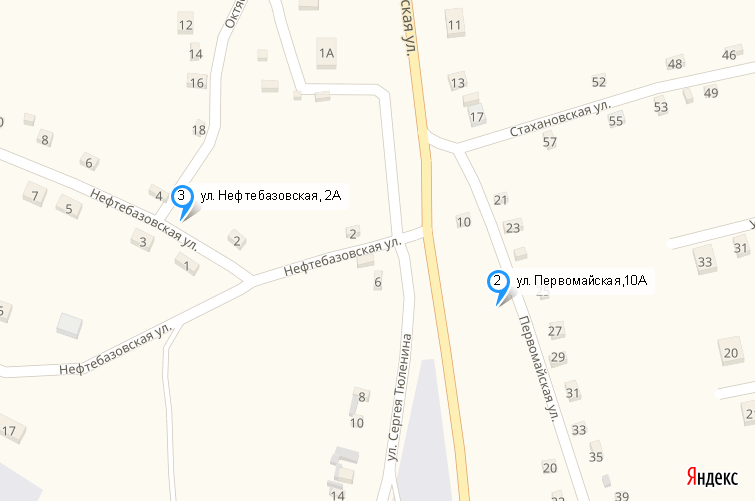 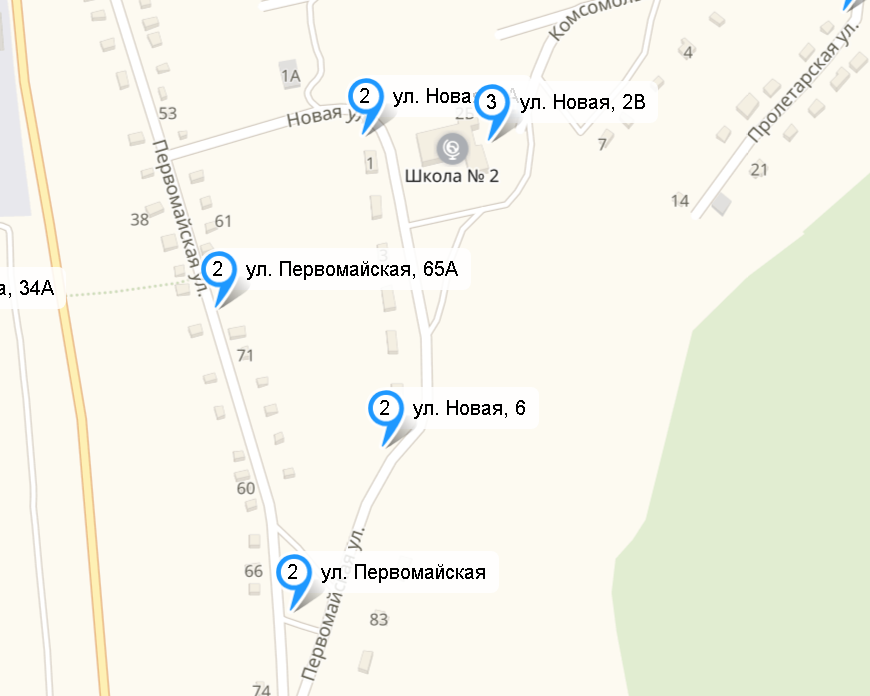 Страница 14(Окончание на стр.30)25 июля  2019 года                                                                                                   ВЕСТНИК №16-1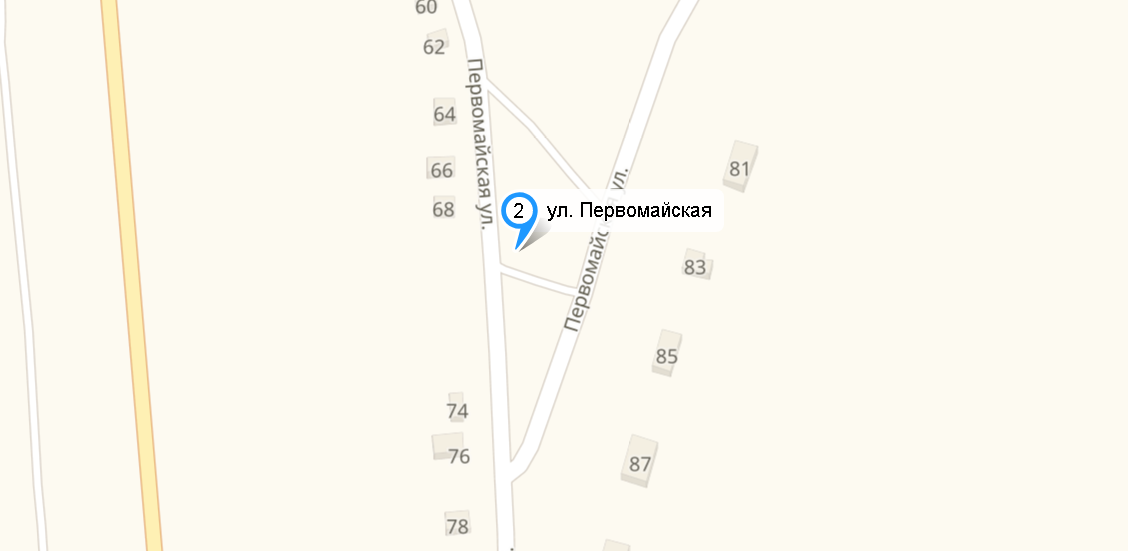 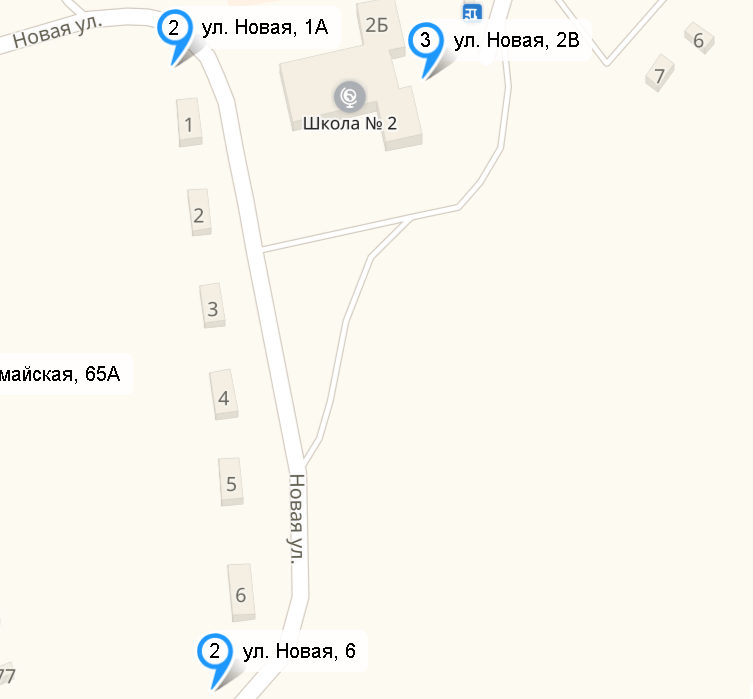 Страница 15(Окончание на стр. 31)25 июля  2019 года                                                                                                   ВЕСТНИК №16-1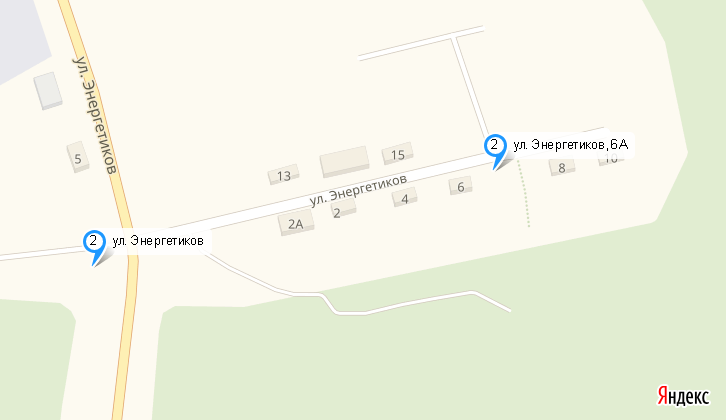 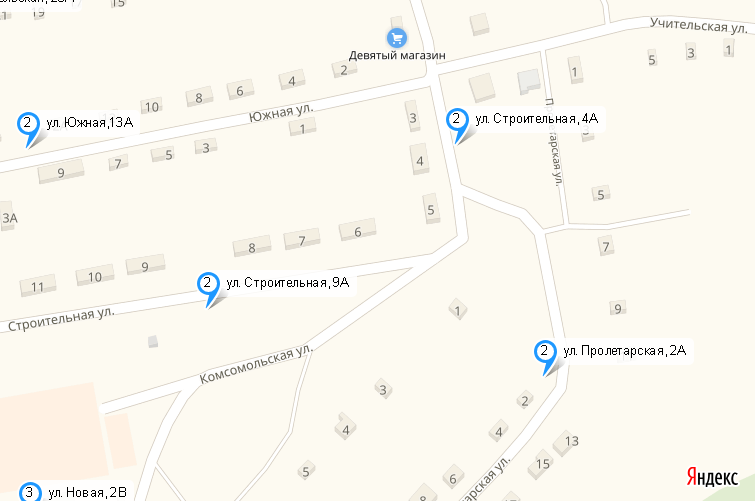 Страница 16(Окончание на стр.32)25 июля  2019 года                                                                                                   ВЕСТНИК №16-1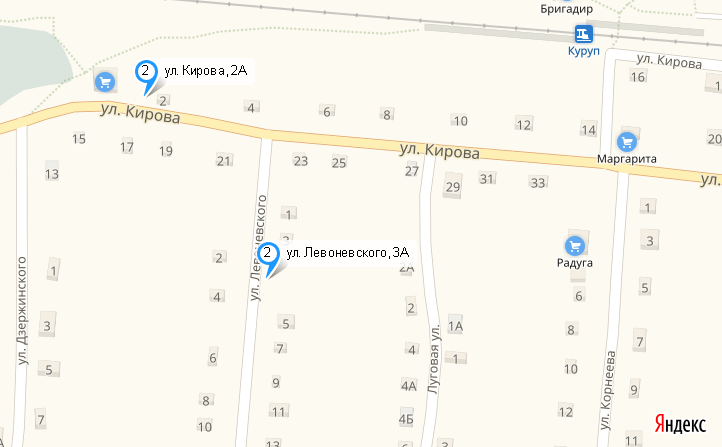 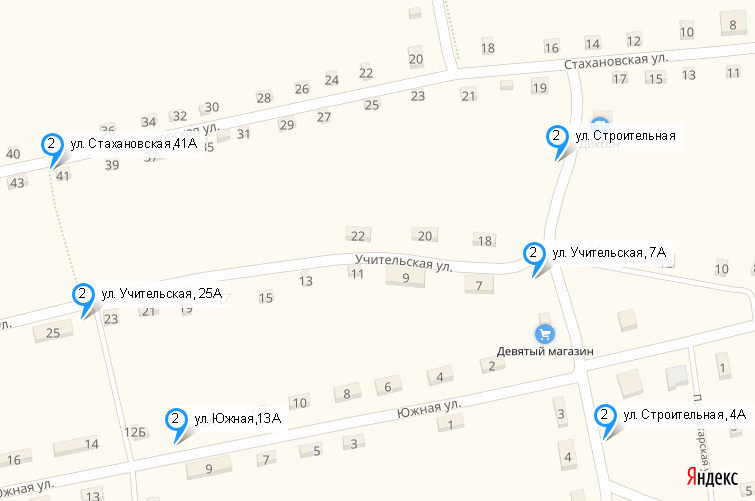 Страница 17(Окончание на стр.33)25 июля  2019 года                                                                                                   ВЕСТНИК №16-1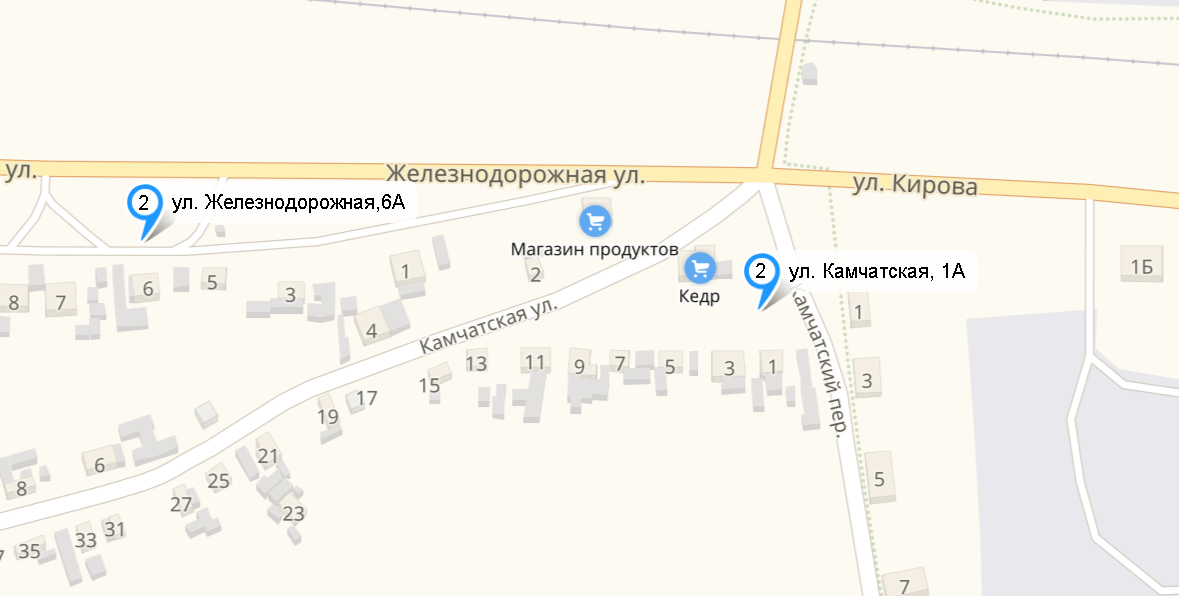 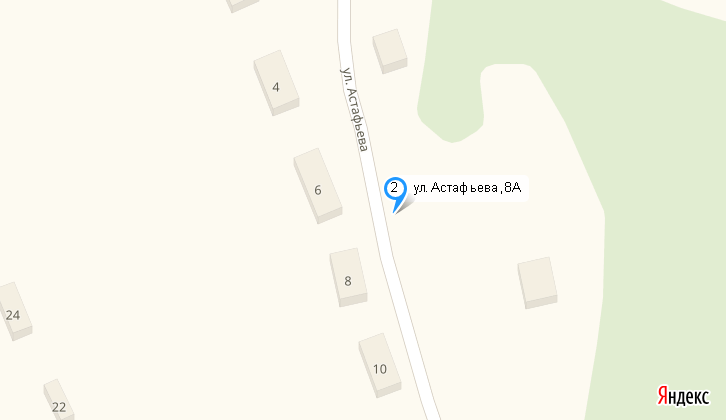 Страница 18(Окончание на стр.34)25 июля  2019 года                                                                                                   ВЕСТНИК №16-1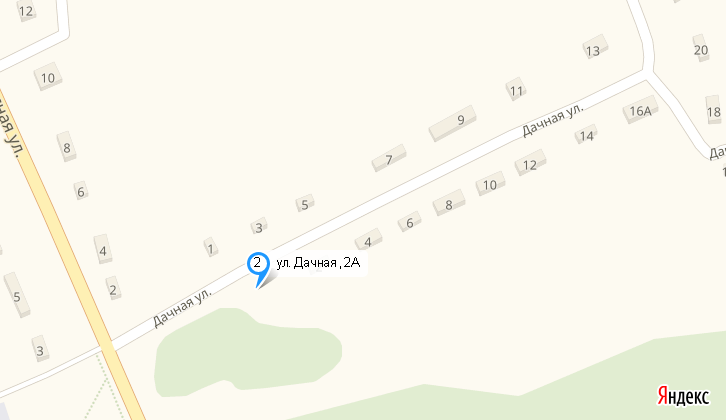 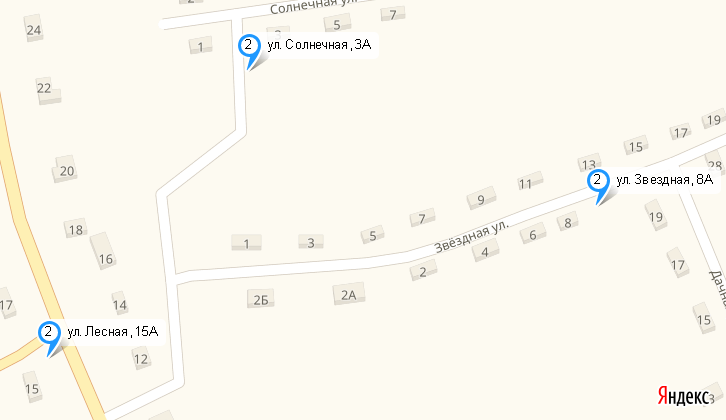 Страница 19(Окончание на стр.35)25 июля  2019 года                                                                                                   ВЕСТНИК №16-1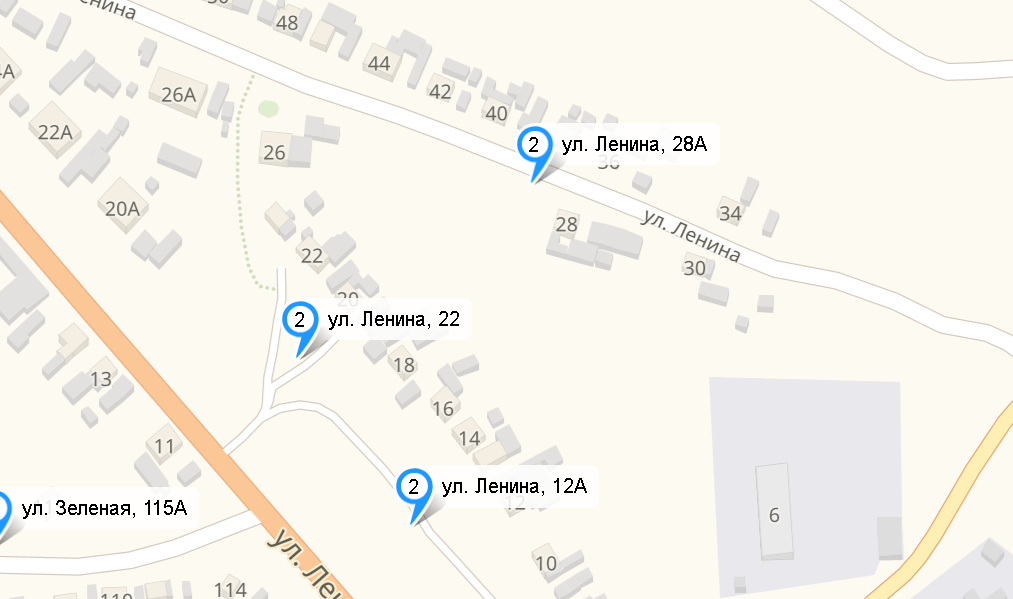 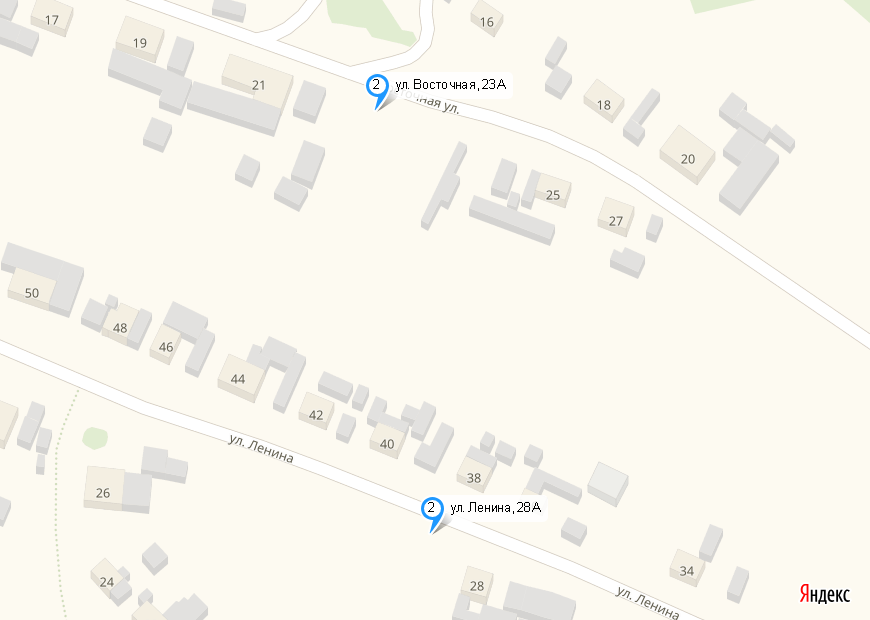 Страница 20(Окончание на стр.36)25 июля  2019 года                                                                                                   ВЕСТНИК №16-1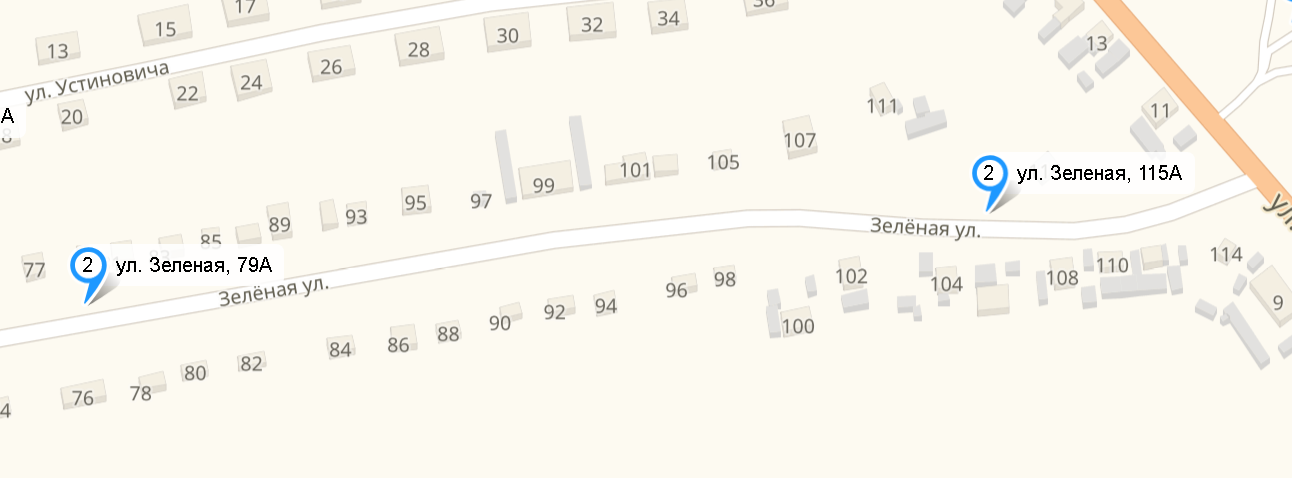 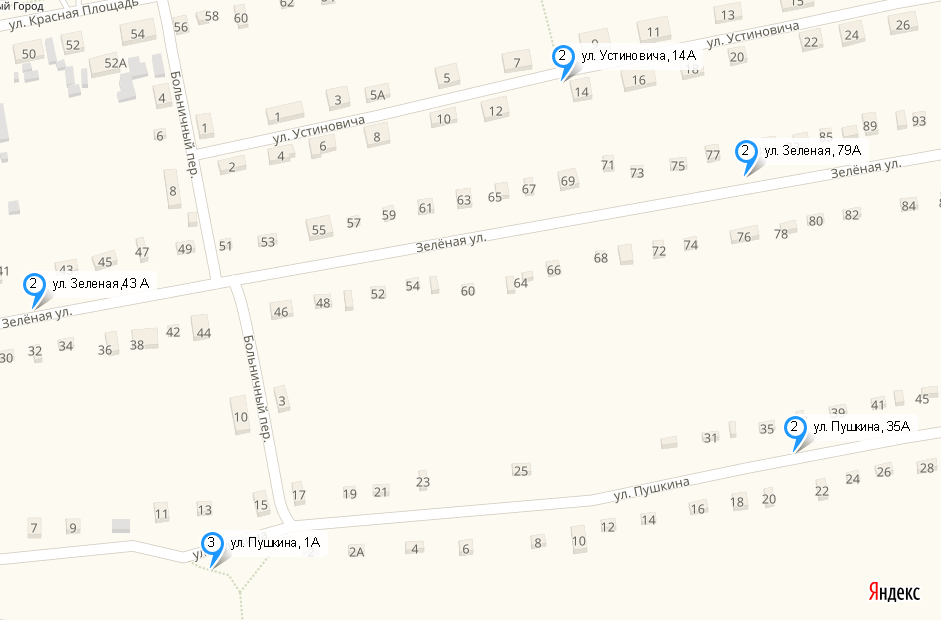 Страница 21(Окончание на стр.37)25 июля  2019 года                                                                                                   ВЕСТНИК №16-1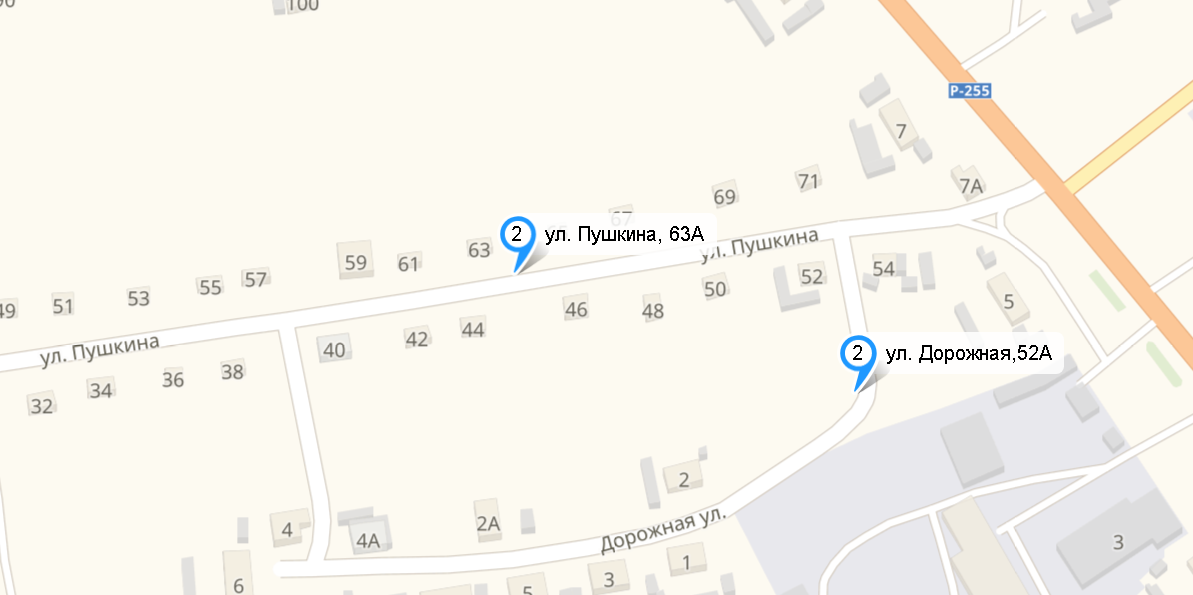 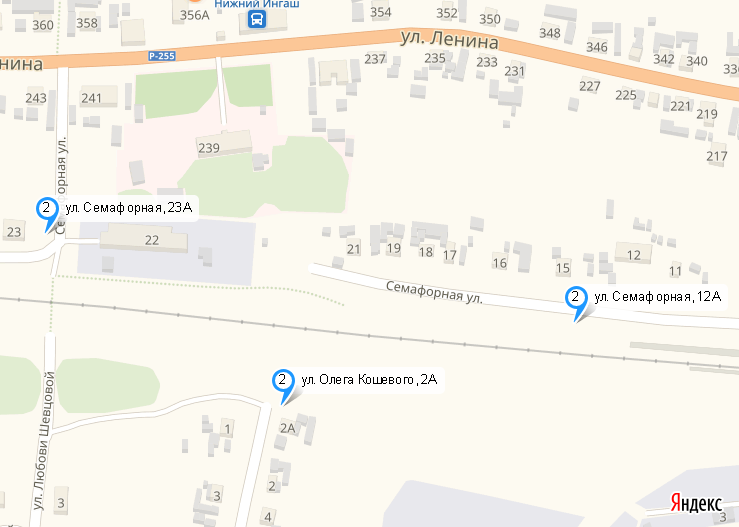 Страница 22(Окончание на стр.38)25 июля  2019 года                                                                                                   ВЕСТНИК №16-1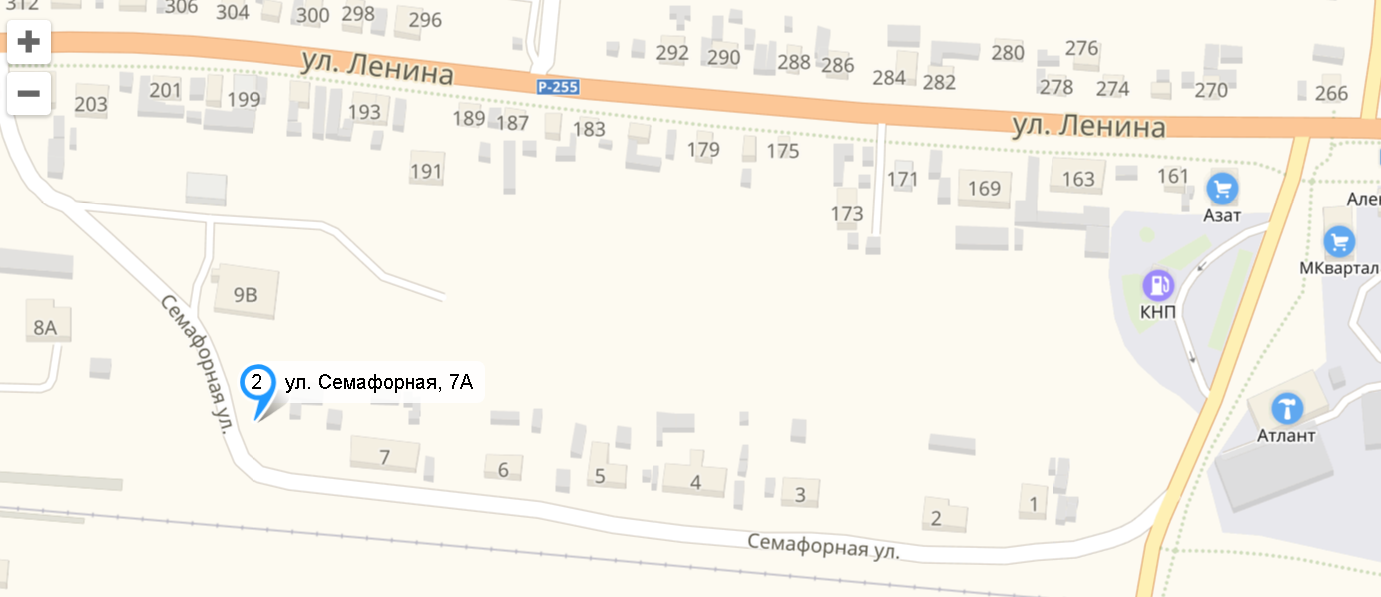 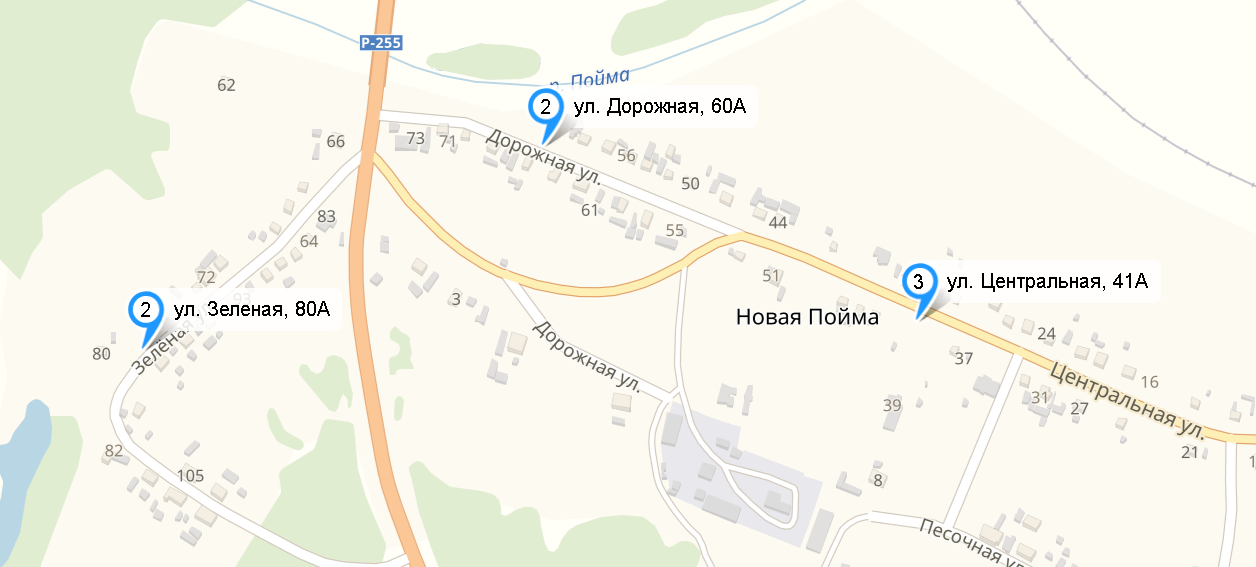 Страница 23(Окончание на стр.39)25 июля  2019 года                                                                                                   ВЕСТНИК №16-1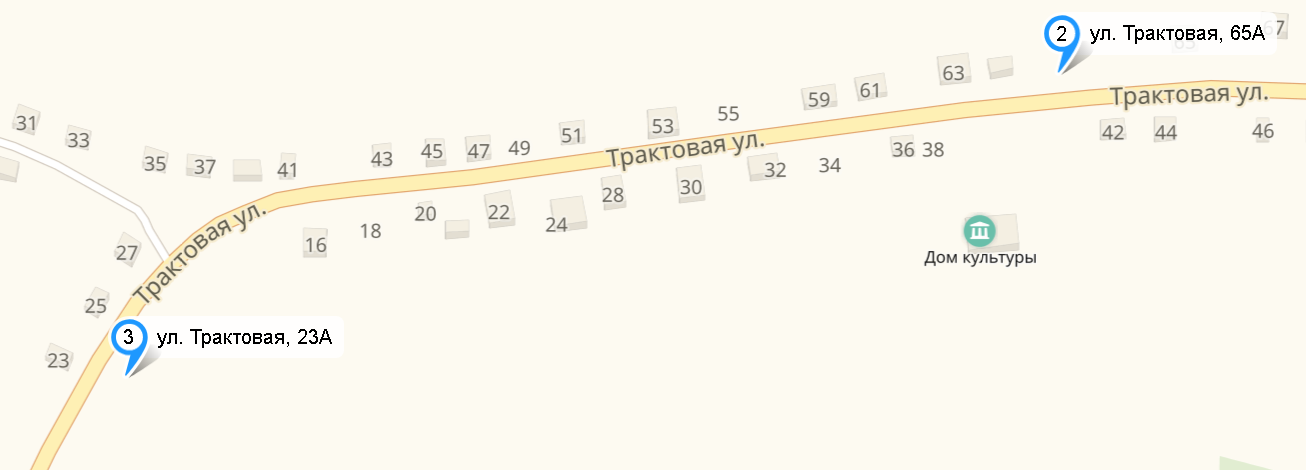 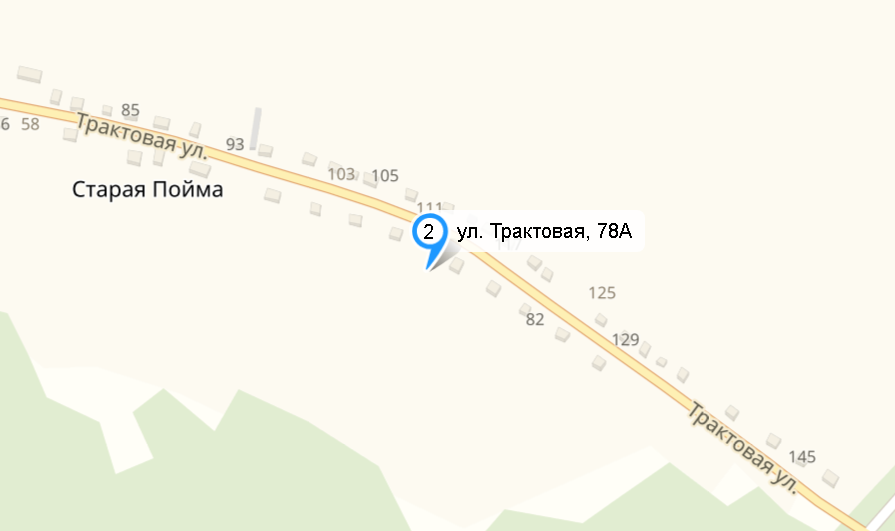 Страница 24(Окончание на стр. 40)25 июля  2019 года                                                                                                   ВЕСТНИК №16-1Приложение 3к ПостановлениюАдминистрации поселка                                                                                                                                                                                                                                              от  25.07.2019 г. №138-АЗАЯВКАна согласование создания места (площадки) накоплениятвердых коммунальных отходов     Главе поселка Нижний Ингашот ______________________________________________________________________________________________________________________________________________________________________________________________________________________________   (для юридических лиц - полное наименование, основной государственный регистрационный номер записи в Едином государственном реестре юридических                          лиц, фактический адрес)_________________________________________________________________________________________________________________________________________________________________________________________________________________________________  (для индивидуальных предпринимателей - фамилия, имя, отчество, основной   государственный регистрационный номер записи в Едином государственном              реестре индивидуальных предпринимателей, адрес                     регистрации по месту жительства)_________________________________________________________________________________________________________________________________________________________________________________________________________________________________ (для физических лиц - фамилия, имя, отчество, серия, номер и дата выдачи          паспорта или иного документа, удостоверяющего личность      в соответствии с законодательством Российской Федерации, адрес                     регистрации по месту жительства)    Номер контактного телефона: ___________________________________________    Адрес электронной почты (при наличии) _________________________________    Прошу   согласовать   создание   места  (площадки)  накопления  твердыхкоммунальных отходов, расположенной:______________________________________________________________________________________________________________________________________________________    (адрес расположения, географические координаты - широта и долгота)______________________________________________________________________________________________________________________________________________________  (сведения о зарегистрированных правах на земельный участок, на котором   планируется создание места (площадки) накопления твердых коммунальных отходов с указанием кадастрового номера земельного участка (при наличии)   или даты и номера разрешения на размещение элементов благоустройства,    в том числе малых архитектурных форм, за исключением некапитальных нестационарных строений и сооружений, рекламных конструкций, применяемых              как составные части благоустройства территории)(Окончание на стр.41)25 июля  2019 года                                                                                                   ВЕСТНИК №16-1______________________________________________________________________________________________________________________________________________________  (сведения об одном или нескольких объектах капитального строительства, территории (части территории), при осуществлении деятельности на которых   образуются твердые коммунальные отходы, которые складируются в данном        месте, с указанием адреса и/или кадастрового номера объекта                        капитального строительства)Приложения:1) копия документа, удостоверяющего личность заявителя (в случае, если с заявкой обращается физическое лицо, индивидуальный предприниматель), на ____ л.;2) копия документа, удостоверяющего личность и подтверждающего полномочия представителя заявителя (в случае, если с заявкой обращается представитель заявителя), на ____ л.;3) копия свидетельства о государственной регистрации юридического лица (в случае, если заявителем является юридическое лицо) на ____ л.;4) копия свидетельства о государственной регистрации физического лица в качестве индивидуального предпринимателя (в случае, если заявителем является индивидуальный предприниматель) на ____ л.;5) выписка из Единого государственного реестра недвижимости в отношении земельного участка, на котором планируется создание места (площадки) накопления твердых коммунальных отходов, на ____ л.;6) схема размещения места (площадки) накопления твердых коммунальных отходов с отражением данных о нахождении места (площадки) накопления твердых коммунальных отходов на карте муниципального образования города Красноярска масштаба 1:2000 на ____ л.В случае если документы, указанные в пунктах 3 - 5 настоящей заявки, не представлены заявителем по собственной инициативе, уполномоченный орган запрашивает их не позднее рабочего дня, следующего за днем поступления заявки, в порядке межведомственного информационного взаимодействия.Всего на ______ л.Даю свое согласие на обработку моих персональных данных, указанных в заявке, в соответствии с требованиями Федерального закона от 27.07.2006 N 152-ФЗ "О персональных данных".Подтверждаю подлинность и достоверность представленных сведений и документов.(Окончание на стр.42)25 июля  2019 года                                                                                                   ВЕСТНИК №16-1"__" _______________ 20__ г. _______________ ______________________________   (дата подачи заявки)                                            (подпись)         (расшифровка подписи)(Окончание на стр.43)25 июля  2019 года                                                                                                   ВЕСТНИК №16-1Приложение 4к Постановлениюадминистрации поселка                                                                                                                                           от  25.07.2019 г. №138-АЗАЯВКАна включение сведений о месте (площадке) накопления твердыхкоммунальных отходов в реестр мест (площадок) накоплениятвердых коммунальных отходов    Главе поселка Нижний Ингашот ______________________________________________________________________________________________________________________________________________________________________________________________________________________________   (для юридических лиц - полное наименование, основной государственный регистрационный номер записи в Едином государственном реестре юридических                          лиц, фактический адрес)______________________________________________________________________________________________________________________________________________________  (для индивидуальных предпринимателей - фамилия, имя, отчество, основной   государственный регистрационный номер записи в Едином государственном        реестре индивидуальных предпринимателей, адрес регистрации                           по месту жительства)_________________________________________________________________________________________________________________________________________________________________________________________________________________________________ (для физических лиц - фамилия, имя, отчество, серия, номер и дата выдачи          паспорта или иного документа, удостоверяющего личность      в соответствии с законодательством Российской Федерации, адрес                     регистрации по месту жительства)    Номер контактного телефона: ___________________________________________    Адрес электронной почты (при наличии) _________________________________    Прошу включить в реестр мест (площадок) накопления твердых коммунальныхотходов   сведения  о  месте  (площадке)  накопления  твердых  коммунальныхотходов, расположенной:______________________________________________________________________________________________________________________________________________________    (адрес расположения, географические координаты - широта и долгота)25 июля  2019 года                                                                                                   ВЕСТНИК №16-1______________________________________________________________________________________________________________________________________________________  (сведения об одном или нескольких объектах капитального строительства, территории (части территории), при осуществлении деятельности на которых   образуются твердые коммунальные отходы, которые складируются в данном        месте, с указанием адреса и/или кадастрового номера объекта                        капитального строительства)______________________________________________________________________________________________________________________________________________________ (дата и номер решения о согласовании создания места (площадки) накопления                       твердых коммунальных отходов)Приложения:1) копия документа, удостоверяющего личность и подтверждающего полномочия представителя заявителя (в случае, если с заявкой обращается представитель заявителя), на ____ л.;2) схема размещения места (площадки) накопления твердых коммунальных отходов с отражением данных о нахождении места (площадки) накопления твердых коммунальных отходов на карте муниципального образования города Красноярска масштаба 1:2000 на ____ л.Всего на ______ л.Даю свое согласие на обработку моих персональных данных, указанных в заявке, в соответствии с требованиями Федерального закона от 27.07.2006 N 152-ФЗ "О персональных данных".Подтверждаю подлинность и достоверность представленных сведений и документов."__" _______________ 20__ г. _______________ ______________________________   (дата подачи заявки)                                                (подпись)         (расшифровка подписи)Учредители:Администрация поселка Нижний ИнгашНижнеингашского районаКрасноярского края663850 Красноярский край,Нижнеингашский район,                                                                  Ответственный                                                                     за выпуск:                   Выходит                               Гришанович К.С.            1 раз в месяц           Распространение                             Телефон:               Бесплатно                               8 (39171) 22-4-18                  Тираж                                  8 (39171) 22-2-82           30 экземпляров                                 Факс:                                                                                                                                8 (39171) 21-3-10 пгт. Нижний Ингаш, ул. Ленина, 160№ п/пДанные о нахождении мест (площадок) накопления ТКОДанные о нахождении мест (площадок) накопления ТКОДанные о нахождении мест (площадок) накопления ТКОТехнические характеристики мест (площадок) накопления ТКОДанные о собственниках мест (площадок) накопленияИсточники образования ТКО№ п/пКоординатыКоординатыАдресТехнические характеристики мест (площадок) накопления ТКОДанные о собственниках мест (площадок) накопленияИсточники образования ТКОШиротаДолготаАдресТехнические характеристики мест (площадок) накопления ТКОДанные о собственниках мест (площадок) накопленияИсточники образования ТКО156.200310 96.546648п. Нижний Ингаш, ул. Зеленая, 18Покрытие – щебень шлаковый; площадь площадки – 10 кв.м; контейнеров – 2 шт., объем – 1,1 куб. мАдминистрация поселка Нижний Ингаш, ОГРН 1022400758555, Адрес: 663850, Россия, Красноярский край, Нижнеингашский район, пгт. Нижний Ингаш, ул. Ленина, 160Районный дом культуры256.20445956.206820 96.55308296.558775п. Нижний Ингаш, ул. Ленина, 55 и 80Покрытие – щебень шлаковый; площадь площадки – 10 кв.м; контейнеров – 10 шт., объем – 1,1 куб. мАдминистрация поселка Нижний Ингаш, ОГРН 1022400758555, Адрес: 663850, Россия, Красноярский край, Нижнеингашский район, пгт. Нижний Ингаш, ул. Ленина, 160Центральная районная больница356.205090 96.545387п. Нижний Ингаш, ул. Ленина, 160Покрытие – щебень шлаковый; площадь площадки – 10 кв.м; контейнеров – 2 шт., объем – 1,1 куб. мАдминистрация поселка Нижний Ингаш, ОГРН 1022400758555, Адрес: 663850, Россия, Красноярский край, Нижнеингашский район, пгт. Нижний Ингаш, ул. Ленина, 160Администрация поселка Нижний Ингаш456.203023 96.543614п. Нижний Ингаш, пер. Пионерский, 4Покрытие – щебень шлаковый; площадь площадки – 10 кв.м; контейнеров – 2 шт., объем – 1,1 куб. мАдминистрация поселка Нижний Ингаш, ОГРН 1022400758555, Адрес: 663850, Россия, Красноярский край, Нижнеингашский район, пгт. Нижний Ингаш, ул. Ленина, 160ДОЦ «Радуга»556.20491996.543763п. Нижний Ингаш, ул. Ленина, 164Покрытие – щебень шлаковый; площадь площадки – 10 кв.м; контейнеров – 2 шт., объем – 1,1 куб. мАдминистрация поселка Нижний Ингаш, ОГРН 1022400758555, Адрес: 663850, Россия, Красноярский край, Нижнеингашский район, пгт. Нижний Ингаш, ул. Ленина, 160Администрация  Нижнеингашского района656.201684 96.545524п. Нижний Ингаш, пер. Центральный, 6Покрытие – щебень шлаковый; площадь площадки – 5 кв.м; контейнеров – 1 шт., объем – 1,1 куб. мАдминистрация поселка Нижний Ингаш, ОГРН 1022400758555, Адрес: 663850, Россия, Красноярский край, Нижнеингашский район, пгт. Нижний Ингаш, ул. Ленина, 160Центр семьи756.203641 96.518727п. Нижний Ингаш, ул. Ленина, 296Покрытие – щебень шлаковый; площадь площадки – 10 кв.м; контейнеров – 3 шт., объем – 1,1 куб. мАдминистрация поселка Нижний Ингаш, ОГРН 1022400758555, Адрес: 663850, Россия, Красноярский край, Нижнеингашский район, пгт. Нижний Ингаш, ул. Ленина, 160Магазин «Хороший»856.203937 96.549155п. Нижний Ингаш, ул. Красная площадь, 51Покрытие – щебень шлаковый; площадь площадки – 10 кв.м; контейнеров – 1 шт., объем – 1,1 куб. мАдминистрация поселка Нижний Ингаш, ОГРН 1022400758555, Адрес: 663850, Россия, Красноярский край, Нижнеингашский район, пгт. Нижний Ингаш, ул. Ленина, 160Ростелеком956.201600 96.545017п. Нижний Ингаш, ул. Зеленая, 23Покрытие – щебень шлаковый; площадь площадки – 10 кв.м; контейнеров – 1 шт., объем – 1,1 куб. мАдминистрация поселка Нижний Ингаш, ОГРН 1022400758555, Адрес: 663850, Россия, Красноярский край, Нижнеингашский район, пгт. Нижний Ингаш, ул. Ленина, 160Детский сад «Колокольчик»56.204096 96.526456п. Нижний Ингаш, ул. Набережная, 14Покрытие – щебень шлаковый; площадь площадки – 10 кв.м; контейнеров – 1 шт., объем – 1,1 куб. мАдминистрация поселка Нижний Ингаш, ОГРН 1022400758555, Адрес: 663850, Россия, Красноярский край, Нижнеингашский район, пгт. Нижний Ингаш, ул. Ленина, 160Детский сад «Сказка»1056.205147,96.546997п. Нижний Ингаш, ул. Ленина, 156Покрытие – водонепроницаемое (бетон); площадь площадки – 10 кв.м; контейнеров – 2 шт., объем – 1,1 куб. мАдминистрация поселка Нижний Ингаш, ОГРН 1022400758555, Адрес: 663850, Россия, Красноярский край, Нижнеингашский район, пгт. Нижний Ингаш, ул. Ленина, 160Отдел МВД России по Нижнеингашскому району1156.203543 96.535114п. Нижний Ингаш, пер. Музыкальный, 2Покрытие – щебень шлаковый; площадь площадки – 10 кв.м; контейнеров – 1 шт., объем – 1,1 куб. мАдминистрация поселка Нижний Ингаш, ОГРН 1022400758555, Адрес: 663850, Россия, Красноярский край, Нижнеингашский район, пгт. Нижний Ингаш, ул. Ленина, 160Детская школа искусств1256.204279 96.558214п. Нижний Ингаш, ул. Красная площадь, 73Покрытие – щебень шлаковый; площадь площадки – 10 кв.м; контейнеров – 2 шт., объем – 1,1 куб. мАдминистрация поселка Нижний Ингаш, ОГРН 1022400758555, Адрес: 663850, Россия, Красноярский край, Нижнеингашский район, пгт. Нижний Ингаш, ул. Ленина, 160Детский сад «Ромашка»1356.203343 96.541532п. Нижний Ингаш, ул. Ленина, 91Покрытие – щебень шлаковый; площадь площадки – 10 кв.м; контейнеров – 1 шт., объем – 1,1 куб. мАдминистрация поселка Нижний Ингаш, ОГРН 1022400758555, Адрес: 663850, Россия, Красноярский край, Нижнеингашский район, пгт. Нижний Ингаш, ул. Ленина, 160Центр занятости населения1456.201891 96.543685п. Нижний Ингаш, пер. Пионерский, 6, стр. 1, пом. 1Покрытие – щебень шлаковый; площадь площадки – 10 кв.м; контейнеров – 1 шт., объем – 1,1 куб. мАдминистрация поселка Нижний Ингаш, ОГРН 1022400758555, Адрес: 663850, Россия, Красноярский край, Нижнеингашский район, пгт. Нижний Ингаш, ул. Ленина, 160МФЦ1556.20196796.545482п. Нижний Ингаш, пер. Центральный, 4Покрытие – щебень шлаковый; площадь площадки – 10 кв.м; контейнеров – 1 шт., объем – 1,1 куб. мАдминистрация поселка Нижний Ингаш, ОГРН 1022400758555, Адрес: 663850, Россия, Красноярский край, Нижнеингашский район, пгт. Нижний Ингаш, ул. Ленина, 160Музей1656.201464 96.539182п. Нижний Ингаш, ул. Зеленая, 7Покрытие – щебень шлаковый; площадь площадки – 12 кв.м; контейнеров – 3 шт., объем – 1,1 куб. мАдминистрация поселка Нижний Ингаш, ОГРН 1022400758555, Адрес: 663850, Россия, Красноярский край, Нижнеингашский район, пгт. Нижний Ингаш, ул. Ленина, 160Нижнеингашская СОШ № 11756.19333996.522489п. Нижний Ингаш, ул. Новая, 2 «б»Покрытие – щебень шлаковый; площадь площадки – 12 кв.м; контейнеров – 3 шт., объем – 1,1 куб. мАдминистрация поселка Нижний Ингаш, ОГРН 1022400758555, Адрес: 663850, Россия, Красноярский край, Нижнеингашский район, пгт. Нижний Ингаш, ул. Ленина, 160Нижнеингашская СОШ № 21856.201559 96.541061п. Нижний Ингаш, ул. Красная площадь, 24 «а»Покрытие – щебень шлаковый; площадь площадки – 10 кв.м; контейнеров – 1 шт., объем – 1,1 куб. мАдминистрация поселка Нижний Ингаш, ОГРН 1022400758555, Адрес: 663850, Россия, Красноярский край, Нижнеингашский район, пгт. Нижний Ингаш, ул. Ленина, 160Спортивная школа «Темп»1956.202248 96.545027п. Нижний Ингаш, пер. Центральный, 2Покрытие – щебень шлаковый; площадь площадки – 10 кв.м; контейнеров – 2 шт., объем – 1,1 куб. мАдминистрация поселка Нижний Ингаш, ОГРН 1022400758555, Адрес: 663850, Россия, Красноярский край, Нижнеингашский район, пгт. Нижний Ингаш, ул. Ленина, 160Районная библиотека2056.202694 96.541763п. Нижний Ингаш, ул. Красная площадь, 31Покрытие – щебень шлаковый; площадь площадки – 10 кв.м; контейнеров – 1 шт., объем – 1,1 куб. мАдминистрация поселка Нижний Ингаш, ОГРН 1022400758555, Адрес: 663850, Россия, Красноярский край, Нижнеингашский район, пгт. Нижний Ингаш, ул. Ленина, 160Учреждение «Забота»2156.201443 96.546887п. Нижний Ингаш, пер. Центральный, 9Покрытие – щебень шлаковый; площадь площадки – 10 кв.м; контейнеров – 1 шт., объем – 1,1 куб. мАдминистрация поселка Нижний Ингаш, ОГРН 1022400758555, Адрес: 663850, Россия, Красноярский край, Нижнеингашский район, пгт. Нижний Ингаш, ул. Ленина, 160Райвоенкомат2256.205723 96.547899п. Нижний Ингаш, ул. Набережная, 76 и 78Покрытие – водонепроницаемое (бетон); площадь площадки – 10 кв.м; контейнеров – 2 шт., объем – 1,1 куб. мАдминистрация поселка Нижний Ингаш, ОГРН 1022400758555, Адрес: 663850, Россия, Красноярский край, Нижнеингашский район, пгт. Нижний Ингаш, ул. Ленина, 160Редакция газеты «Победа», жилой дом2356.198764 96.552860п. Нижний Ингаш, ул. Аэродромная, 1Покрытие – щебень шлаковый; площадь площадки – 10 кв.м; контейнеров – 2 шт., объем – 1,1 куб. мАдминистрация поселка Нижний Ингаш, ОГРН 1022400758555, Адрес: 663850, Россия, Красноярский край, Нижнеингашский район, пгт. Нижний Ингаш, ул. Ленина, 160Стадион «Урожай»2456.203501 96.550180п. Нижний Ингаш, ул. Красная площадь, 55Покрытие – щебень шлаковый; площадь площадки – 10 кв.м; контейнеров – 2 шт., объем – 1,1 куб. мАдминистрация поселка Нижний Ингаш, ОГРН 1022400758555, Адрес: 663850, Россия, Красноярский край, Нижнеингашский район, пгт. Нижний Ингаш, ул. Ленина, 160Магазин «Стильный город»2556.204795 96.555857п. Нижний Ингаш, ул. Ленина, 33 и 45,ул. Красная площадь, 69Покрытие – водонепроницаемое (бетон); площадь площадки – 45 кв.м; контейнеров – 12 шт., объем – 1,1 куб. мАдминистрация поселка Нижний Ингаш, ОГРН 1022400758555, Адрес: 663850, Россия, Красноярский край, Нижнеингашский район, пгт. Нижний Ингаш, ул. Ленина, 160Жилые дома2656.204286, 56.205532 56.20697896.52813296.54175396.564831п. Нижний Ингаш, ул. Набережная, 18, 48А, 59Покрытие – щебень шлаковый; площадь площадки – 45 кв.м; контейнеров – 9 шт., объем – 1,1 куб. мАдминистрация поселка Нижний Ингаш, ОГРН 1022400758555, Адрес: 663850, Россия, Красноярский край, Нижнеингашский район, пгт. Нижний Ингаш, ул. Ленина, 160Жилые дома2756.199935 96.500237п. Нижний Ингаш, ул. Октябрьская, 22Покрытие – щебень шлаковый; площадь площадки – 10 кв.м; контейнеров – 3 шт., объем – 1,1 куб. мАдминистрация поселка Нижний Ингаш, ОГРН 1022400758555, Адрес: 663850, Россия, Красноярский край, Нижнеингашский район, пгт. Нижний Ингаш, ул. Ленина, 160Жилые дома2856.20001056.19816056.20106356.19701456.19191156.19619056.19554956.200197 96.50294196.50342796.50688596.50551396.51356096.51395896.51074896.519303п. Нижний Ингаш, ул. Л. Шевцовой, 4, 8б;  ул. О. Кошевого, 2, 23;  ул. С. Тюленина, 34;  ул. Нефтебазовская, 2, 15; ул. Железнодорожная, 6Покрытие – щебень шлаковый; площадь площадки – 80 кв.м; контейнеров – 16 шт., объем – 1,1 куб. мАдминистрация поселка Нижний Ингаш, ОГРН 1022400758555, Адрес: 663850, Россия, Красноярский край, Нижнеингашский район, пгт. Нижний Ингаш, ул. Ленина, 160Жилые дома2956.179914 96.510604п. Нижний Ингаш, ул. Центральная, 22;  ул. Северная,  ул. Терешковой,  пер. ШкольныйПокрытие – щебень шлаковый; площадь площадки – 40 кв.м; контейнеров – 8 шт., объем – 1,1 куб. мАдминистрация поселка Нижний Ингаш, ОГРН 1022400758555, Адрес: 663850, Россия, Красноярский край, Нижнеингашский район, пгт. Нижний Ингаш, ул. Ленина, 160Жилые дома3056.19757256.19722056.196591 96.55512996.55931796.558281п. Нижний Ингаш, ул. Молодежная, 1, 16;  ул.Садовая, 9Покрытие – щебень шлаковый; площадь площадки – 10 кв.м; контейнеров – 3 шт., объем – 1,1 куб. мАдминистрация поселка Нижний Ингаш, ОГРН 1022400758555, Адрес: 663850, Россия, Красноярский край, Нижнеингашский район, пгт. Нижний Ингаш, ул. Ленина, 160Жилые дома3156.19802356.19757956.19434856.19709756.19407056.19864156.19584556.19745056.196946 96.54370596.54115396.54083296.53861596.53821596.535286 96.53487896.53272196.531143п. Нижний Ингаш, ул. Стадионная, 7;  ул. Советская, 12, 28;  ул. Корнеева, 16, 38;  ул. Левоневского, 3, 25; ул. Луговая, 3, 25;  ул. Дзержинского, 9;  ул. Куйбышева, 15Покрытие – щебень шлаковый; площадь площадки – 100 кв.м; контейнеров – 22 шт., объем – 1,1 куб. мАдминистрация поселка Нижний Ингаш, ОГРН 1022400758555, Адрес: 663850, Россия, Красноярский край, Нижнеингашский район, пгт. Нижний Ингаш, ул. Ленина, 160Жилые дома3256.19644656.19506856.19170856.19337656.19107096.51588196.51670796.51879996.52074596.521145п. Нижний Ингаш, ул. Первомайская, 10,18, 65;  ул.Новая, 1, 6Покрытие – щебень шлаковый; площадь площадки – 100 кв.м; контейнеров – 10 шт., объем – 1,1 куб. мАдминистрация поселка Нижний Ингаш, ОГРН 1022400758555, Адрес: 663850, Россия, Красноярский край, Нижнеингашский район, пгт. Нижний Ингаш, ул. Ленина, 160Жилые дома3356.20962956.210170 96.52620396.530751п. Нижний Ингаш, ВЭС; ул. Энергетиков, 6Покрытие – щебень шлаковый; площадь площадки – 18 кв.м; контейнеров – 4 шт., объем – 1,1 куб. мАдминистрация поселка Нижний Ингаш, ОГРН 1022400758555, Адрес: 663850, Россия, Красноярский край, Нижнеингашский район, пгт. Нижний Ингаш, ул. Ленина, 160ВЭ С, жилые дома3456.20024156.19730756.19671756.19648956.19572756.19554556.19469456.19434956.20020456.199727 96.51929096.51982096.52523196.52057696.52156796.52639496.52285296.52728296.53470996.526769п. Нижний Ингаш, ул. Камчатская, 1;  ул. Стахановская, 41;  ул. Учительская, 7, 25;  ул. Южная, 13;  ул. Строительная, 4, 9, б/н;  ул. Пролетарская, 2; ул. Кирова, 1, 2Покрытие – щебень шлаковый; площадь площадки – 90 кв.м; контейнеров – 18 шт., объем – 1,1 куб. мАдминистрация поселка Нижний Ингаш, ОГРН 1022400758555, Адрес: 663850, Россия, Красноярский край, Нижнеингашский район, пгт. Нижний Ингаш, ул. Ленина, 160Жилые дома3556.21422256.21288156.21549456.21521256.216203 96.54789396.55106196.55389096.55750696.549875п. Нижний Ингаш,  ул. Лесная, 15;  ул. Дачная, 2;  ул. Звездная, 8;  ул.  Астафьева, 8;  ул. Солнечная, 3Покрытие – щебень шлаковый; площадь площадки – 45 кв.м; контейнеров – 10 шт., объем – 1,1 куб. мАдминистрация поселка Нижний Ингаш, ОГРН 1022400758555, Адрес: 663850, Россия, Красноярский край, Нижнеингашский район, пгт. Нижний Ингаш, ул. Ленина, 160Жилые дома3656.20280356.20365456.20414596.56701596.56556096.566777п. Нижний Ингаш, ул. Ленина, 12, 22, 28Покрытие – щебень шлаковый; площадь площадки – 30 кв.м; контейнеров – 6 шт., объем – 1,1 куб. мАдминистрация поселка Нижний Ингаш, ОГРН 1022400758555, Адрес: 663850, Россия, Красноярский край, Нижнеингашский район, пгт. Нижний Ингаш, ул. Ленина, 160Жилые дома3756.20640356.205317 96.56084796.566975п. Нижний Ингаш, ул. Восточная, 3, 23 Покрытие – щебень шлаковый; площадь площадки – 20 кв.м; контейнеров – 4 шт., объем – 1,1 куб. мАдминистрация поселка Нижний Ингаш, ОГРН 1022400758555, Адрес: 663850, Россия, Красноярский край, Нижнеингашский район, пгт. Нижний Ингаш, ул. Ленина, 160Жилые дома3856.204054 96.539452п. Нижний Ингаш, пер. Банковский, 2Покрытие – щебень шлаковый; площадь площадки – 10 кв.м; контейнеров – 3 шт., объем – 1,1 куб. мАдминистрация поселка Нижний Ингаш, ОГРН 1022400758555, Адрес: 663850, Россия, Красноярский край, Нижнеингашский район, пгт. Нижний Ингаш, ул. Ленина, 160Жилые дома3956.203966 96.535597п. Нижний Ингаш, ул. Победы, 1Покрытие – щебень шлаковый; площадь площадки – 10 кв.м; контейнеров – 2 шт., объем – 1,1 куб. мАдминистрация поселка Нижний Ингаш, ОГРН 1022400758555, Адрес: 663850, Россия, Красноярский край, Нижнеингашский район, пгт. Нижний Ингаш, ул. Ленина, 160Жилые дома4056.203501 96.528842п. Нижний Ингаш, пер. С. Лазо, 4Покрытие – щебень шлаковый; площадь площадки – 10 кв.м; контейнеров – 2 шт., объем – 1,1 куб. мАдминистрация поселка Нижний Ингаш, ОГРН 1022400758555, Адрес: 663850, Россия, Красноярский край, Нижнеингашский район, пгт. Нижний Ингаш, ул. Ленина, 160Жилые дома4156.20184256.20217156.20390456.204314 96.53675496.54194296.55489296.558993п. Нижний Ингаш, ул. Красная площадь, 17, 26, 65, 79Покрытие – щебень шлаковый; площадь площадки – 100 кв.м; контейнеров – 11 шт., объем – 1,1 куб. мАдминистрация поселка Нижний Ингаш, ОГРН 1022400758555, Адрес: 663850, Россия, Красноярский край, Нижнеингашский район, пгт. Нижний Ингаш, ул. Ленина, 160Жилые дома4256.20044256.20106656.20155756.20232356.202669 96.53811096.54415396.54976296.55715896.563742п. Нижний Ингаш, ул. Зеленая, 3, 8, 43, 79, 115Покрытие – щебень шлаковый; площадь площадки – 100 кв.м; контейнеров – 10 шт., объем – 1,1 куб. мАдминистрация поселка Нижний Ингаш, ОГРН 1022400758555, Адрес: 663850, Россия, Красноярский край, Нижнеингашский район, пгт. Нижний Ингаш, ул. Ленина, 160Жилые дома4356.19998956.20069156.201234 96.55181296.55751796.563633п. Нижний Ингаш, ул. Пушкина, 1, 35, 63Покрытие – щебень шлаковый; площадь площадки – 70 кв.м; контейнеров – 7 шт., объем – 1,1 куб. мАдминистрация поселка Нижний Ингаш, ОГРН 1022400758555, Адрес: 663850, Россия, Красноярский край, Нижнеингашский район, пгт. Нижний Ингаш, ул. Ленина, 160Жилые дома4456.202886 96.555331п. Нижний Ингаш, ул. Устиновича, 14Покрытие – щебень шлаковый; площадь площадки – 10 кв.м; контейнеров – 2 шт., объем – 1,1 куб. мАдминистрация поселка Нижний Ингаш, ОГРН 1022400758555, Адрес: 663850, Россия, Красноярский край, Нижнеингашский район, пгт. Нижний Ингаш, ул. Ленина, 160Жилые дома4556.20174956.20178856.202322 96.51753896.50999096.504398п. Нижний Ингаш, ул. Семафорная, 7, 12, 23Покрытие – щебень шлаковый; площадь площадки – 30 кв.м; контейнеров – 6 шт., объем – 1,1 куб. мАдминистрация поселка Нижний Ингаш, ОГРН 1022400758555, Адрес: 663850, Россия, Красноярский край, Нижнеингашский район, пгт. Нижний Ингаш, ул. Ленина, 160Жилые дома4656.200736 96.565954п. Нижний Ингаш, ул. Дорожная, 52Покрытие – щебень шлаковый; площадь площадки – 10 кв.м; контейнеров – 2 шт., объем – 1,1 куб. мАдминистрация поселка Нижний Ингаш, ОГРН 1022400758555, Адрес: 663850, Россия, Красноярский край, Нижнеингашский район, пгт. Нижний Ингаш, ул. Ленина, 160Жилые дома4756.17866356.17870656.180102 96.58373296.59435596.589192дер. Новая Пойма, ул. Зеленая, 80;  ул. Центральная, 41; ул. Дорожная, 60;  Покрытие – щебень шлаковый; площадь площадки – 45 кв.м; контейнеров – 7 шт., объем – 1,1 куб. мАдминистрация поселка Нижний Ингаш, ОГРН 1022400758555, Адрес: 663850, Россия, Красноярский край, Нижнеингашский район, пгт. Нижний Ингаш, ул. Ленина, 160Жилые дома4856.18729156.18849956.187071 96.63267896.64024496.648735дер. Старая Пойма, ул. Трактовая, 23, 65, 78Покрытие – щебень шлаковый; площадь площадки – 70 кв.м; контейнеров – 7 шт., объем – 1,1 куб. мАдминистрация поселка Нижний Ингаш, ОГРН 1022400758555, Адрес: 663850, Россия, Красноярский край, Нижнеингашский район, пгт. Нижний Ингаш, ул. Ленина, 160Жилые домаИспользуемое покрытиеПлощадь площадки, кв. мНаличие ограждения, да/нетВид оборудования (контейнер, бункер)Количество контейнеров, бункеровОбъем каждого контейнера, бункера, кв. мНаличие площадки для крупногабаритных отходов, да/нет1234567Используемое покрытиеПлощадь площадки, кв. мНаличие ограждения, да/нетВид оборудования (контейнер, бункер)Количество контейнеров, бункеровОбъем каждого контейнера, бункера, кв. мНаличие площадки для крупногабаритных отходов, да/нет1234567